Приложениек Постановлению Счетной палаты №25 от 28.05.2018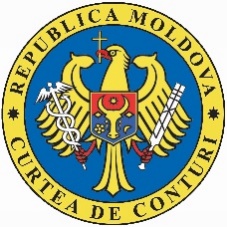 СЧЕТНАЯ ПАЛАТА РЕСПУБЛИКИ МОЛДОВАОТЧЕТаудита эффективностименеджмента долга публичного сектораза 2017 годСПИСОК АКРОНИМОВ	3ГЛОССАРИЙ	4КРАТКИЙ ОБЗОР	5I.	ВВЕДЕНИЕ	7II.	СФЕРА И ПОДХОД АУДИТА	9III.	КОНСТАТАЦИИ АУДИТА	113.1. Специфическая цель I. Анализ эволюции долга публичного сектора.	113.1.1. Долг публичного сектора по состоянию на 31 декабря 2017 года снизился по сравнению с аналогичным периодом 2016 года.	113.1.2. На конец 2017 года удельный вес долга публичного сектора в ВВП уменьшился.	133.1.3.	Сальдо внешнего долга публичного сектора, выраженное в долларах США, увеличилось, а в национальной валюте - уменьшилось.	143.1.4. Темпы роста официальных резервных активов продолжают опережать темпы роста внешнего долга публичного сектора.	153.2. Специфическая цель II. Оценка структуры портфеля государственного долга.	163.2.1.	Сальдо государственного долга продолжает регистрировать тенденцию роста	163.2.2.	Наибольший удельный вес в портфеле государственного долга составляют внешние государственные займы.	183.2.3. Параметры риска и устойчивости государственного долга вписались в установленные пределы.	203.2.4. Высокий удельный вес внутреннего государственного долга со сроком погашения в течение 1 года определяет наличие высокого риска процентной ставкой.	223.2.5. Внутренний государственный долг сохраняет темпы роста.	243.2.6. Объем ГЦБ, выпущенных на первичном рынке, постоянно растет.	253.2.7. Создание резервов ликвидности повлияло на увеличение внутреннего государственного долга.	273.2.8. Продолжает расти интерес инвесторов из банковского сектора в ГЦБ.	283.2.9. В 2017 году процентные ставки по ГЦБ зарегистрировали снижение.	293.2.10. Отмечается медленный возврат обязательств перед государственным бюджетом банками, находящимися в процессе ликвидации.	313.2.11. Сальдо конвертированных ГЦБ в портфеле НБМ осталось на уровне прошлых лет	333.2.12. Баланс внешнего государственного долга зарегистрировал восходящую тенденцию.	343.2.13. Поступления внешних государственных займов составили 195,6 млн. долл. США, одновременно был зарегистрирован более низкий уровень выплат по сравнению с 2016 годом.	353.2.14. В 2017 году были контрактованы кредиты на общую сумму 299,6  млн. долл. США.	373.2.15. Расходы на обслуживание государственного долга продолжают расти.	383.3.	Специфическая цель III. Оценка тенденций рекредитованных бенефициаров по погашению обязательств и сокращению задолженности с истекшим сроком погашения.	403.3.1. В 2017 году зарегистрирован незначительный рост объема финансовых средств, направленных на государственное рекредитование с целью реализации проектов, финансируемых из внешних источников.	413.3.2. Остаток задолженности рекредитованных бенефициаров зарегистрировал незначительную тенденцию снижения по сравнению с предыдущими годами.	423.3.3. Хотя задолженности с истекшим сроком погашения по рекредитованным займам продолжают снижаться, они представляют повышенный риск невозврата.	433.3.4. Задолженность гарантированных дебиторов перед Министерством финансов полностью просрочена.	453.4.	Другие констатации	46В 2017 году была полностью использована обновленная версия ИС МФАПД 6.1. по управлению долгом для проверки базы данных.	463.5. Меры, предпринятые в целях исполнения предыдущих рекомендаций Счетной палаты	46V. ОБЩИЙ ВЫВОД АУДИТА	48VI. РЕКОМЕНДАЦИИ РУКОВОДСТВУ МИНИСТЕРСТВА ФИНАНСОВ	48Приложение №1.  Область применения и методология аудита	50Приложение №2 (Таблицы)	53Приложение №3 (Рисунки)	60СПИСОК АКРОНИМОВГЛОССАРИЙКРАТКИЙ ОБЗОРПо состоянию на 31.12.2017, долг публичного сектора снизился по сравнению с аналогичным периодом предыдущего года. Так, сальдо долга публичного сектора составило 58451,7 млн. леев, из которых внешний долг – 34179,2 млн. леев (1998,8 млн. долл. США), и внутренний долг – 24272,5 млн. леев. В 2017 году, против предыдущего года, сальдо долга публичного сектора уменьшилось на 851,4 млн. леев (-1,4%). По сравнению с предыдущим годом удельный вес сальдо долга публичного сектора в ВВП по состоянию на 31.12.2017 зарегистрировало снижение на 4,9 п.п., составив 38,9%. Сальдо долга публичного сектора на конец 2017 года составило 51660,3 млн. леев, из которых внешний государственный долг – 29081,8 млн. леев (1700,7 млн. долл. США), а внутренний государственный долг – 22578,5 млн. леев. Как доля в ВВП, государственный долг составлял к концу 2017 года около 34,4%. Показатели устойчивости государственного долга вписались в установленные пределы.В общем объеме внутреннего государственного долга (22578,5 млн. леев), ГЦБ, выпущенные на первичном рынке, составляют 7223,9 млн. леев (32,0%), конвертированные ГЦБ – 2063,4 млн. леев (9,1%) и ГЦБ, выпущенные для исполнения платежных обязательств, вытекающих из государственных гарантий – 13291,2 млн. леев (58,9%). По сравнению с предыдущим годом внутренний государственный долг возрос на 1058,9 млн. леев (+4,9%) за счет увеличения выпуска ГЦБ на первичном рынке (+1108,9 млн. леев), а именно, ГЦБ для создания резервов ликвидности – на сумму 508,9 млн. леев, и ГЦБ для финансирования дефицита государственного бюджета – на сумму 600,0 млн. леев. Вместе с тем, аудит отмечает, что по состоянию на 31.12.2017 банками, находящимися в процессе ликвидации (АО „Banca de Economii”, КБ „Banca Socială” АО, КБ „Unibank” АО), были возмещены 1071,1 млн. леев (7,6%) от общего объема экстренных кредитов, предоставленных НБМ под гарантию Правительства, а в 2017 году в результате реализации активов банков, находящихся в процессе ликвидации, на счет государственного бюджета поступило 209,9 млн. леев. Таким образом, задолженность банков, находящихся в процессе ликвидации, на конец 2017 года составляла 13050,6 млн. леев.	Сальдо внешнего государственного долга на конец 2017 года составляло 1700,7 млн. долл. США, или на 236,0 млн. долл. США (+16,1%) больше по сравнению с сальдо, зарегистрированным на конец 2016 года (1464,7 млн. долл. США). Это увеличение обусловлено положительным чистым внешним финансированием в размере 123,9 млн. долл. США и положительным колебанием обменного курса иностранных валют по отношению к долл. США, которые стали причиной увеличения сальдо внешнего государственного долга, выраженного в долларах США, на 112,1 млн. долл. США. В 2017 году выплаты внешних займов составили 195,6 млн. долл. США, зарегистрировав снижение на 34,7 млн. долл. США, или на 15,1% по сравнению с предыдущим годом (230,3 млн. долл. США). Аудит показал, что низкий уровень выплат ресурсов финансирования за счет внешних займов вытекает из несоблюдения учреждениями, ответственными за реализацию проектов, находящихся на стадии срока реализации, основной причиной являясь несвоевременное выполнение предварительных условий выплаты средств, предусмотренных в кредитных договорах.	Общие расходы, предназначенные для обслуживания государственного долга, по сравнению с предыдущим годом, возросли на 118,3 млн. леев. Из общего объема платежей, предназначенных для обслуживания государственного долга (20,4 млрд. леев), на погашение основной суммы было направлено 18,4 млрд. леев, а на выплату процентных ставок – 1,9 млн. леев. Так, для обслуживания внутреннего государственного долга было использовано 18666,0 млн. леев, а для обслуживания внешнего государственного долга - 91,1 млн. долл. США (эквивалент 1687,6 млн. леев). В 2017 году зарегистрировано незначительное увеличение объема финансовых средств, направленных на государственное рефинансирование в целях реализации проектов, финансируемых из внешних источников. Так, суммы, рекредитованные через МФ, составили около 393,1 млн. леев (13,3 млн. долл. США, 8,1 млн. евро), через ДКЛ – около 535,1 млн. леев (183,0 млн. леев, 0,5 млн. долл. США и 16,9 млн. евро), и через ОПВП МФСР – около 65,1 млн. леев (62,8 млн. леев и 0,1 млн. евро). По состоянию на 31.12.2017, остаток задолженности рекредитованных бенефициаров составил 1471,5 млн. леев, 86,4 млн. долл. США, 76,6 млн. евро и 896,9 млн. японских иен (эквивалент 4648,4 млн. леев), сократившись по отношению к концу 2016 года на 311,6 млн. леев (-6,3%), из которых задолженность с просроченным сроком погашения - 306,9 млн. леев (6,6% от общей суммы задолженности), которая зарегистрировала по сравнению с предыдущим годом снижение на 36,0 млн. леев. Остаток задолженности гарантированных дебиторов перед МФ, образованный в результате исполнения государственных гарантий по внутренним и внешним кредитам, составил 435,3 млн. леев, сократившись по сравнению с 2016 годом на 26,0 млн. леев. В общем объеме задолженности гарантированных дебиторов, задолженность по внутренним кредитам составила 2,4 млн. леев и по внешним кредитам – 432,9 млн. леев. Задолженность гарантированных дебиторов с истекшим сроком погашения составила в целом 435,2 млн. леев, что составляет около 100% от общего объема задолженности гарантированных дебиторов.ВВЕДЕНИЕМенеджмент долга публичного сектора - это процесс разработки и реализации стратегии управления государственным долгом в целях увеличения необходимого объема финансирования до приемлемого уровня риска и затрат. Менеджмент долга публичного сектора является важным по нескольким причинам:- обеспечение того, чтобы уровень и темпы роста долга публичного сектора были устойчивыми в самых различных обстоятельствах;- сокращение стоимости долгосрочных кредитов, что снижает влияние финансирования дефицита и способствует устойчивости долга;- предотвращение экономических кризисов из-за плохо структурированных долгов;- портфель государственного долга, который часто является крупнейшим финансовым портфелем в стране, может оказать существенное влияние на финансовую стабильность, поэтому эффективный менеджмент крайне важен. Министерство финансов, уполномоченное Правительством, несет ответственность за управление государственным долгом, государственными гарантиями и государственным рекредитованием, контроль и организацию обслуживания государственного долга и учет всех проведенных платежей. Кроме того, Министерство финансов, через призму возложенных на него обязанностей, накапливает, обобщает, контролирует и сообщает информацию о состоянии долга публичного сектора.Директорат кредитных линий является государственным учреждением, в котором Министерство финансов выступает в качестве учредителя, отвечающим за рекредитование, администрирование и мониторинг ресурсов инвестиционных проектов, финансируемых из средств внешних государственных займов, предоставляемых международными финансовыми учреждениями для развития частного сектора. Долг публичного сектора представляет собой совокупность государственного долга, долга административно-территориальных единиц, долга Национального банка Молдовы, долга, вытекающего из внутренних и внешних займов государственных/муниципальных предприятий и коммерческих обществ с полностью или преимущественно государственным капиталом.        На Рисунке №1 представлена структура долга публичного сектора по состоянию на 31.12.2017, в аспекте всех ее компонентов.Рисунок №1Структура долга публичного сектора по состоянию на 31.12.2017Источник: Разработана аудиторской группой на основании данных МФ.Институциональные механизмы – это политики, системы и процессы, которые используют организации чтобы узаконить, планировать, управлять и эффективно координировать деятельность с другими, для достижения цели.Управление долгом должно основываться на надежной макроэкономической и финансовой политике для обеспечения того, что уровень и темпы роста государственного долга являются устойчивыми. Комплексные организационные и институциональные механизмы должны продвигать элементы государственной политики по управлению долгом в том, что касается содействия ее координации с денежной и налоговой политикой, развитию рынка внутренних долгов, контролю возможных последствий рискованных структур долгов на бюджет и мониторингу возможных условных обязательств. Лица, ответственные за управление долгом, налоговые и денежные органы и регулирующие органы финансового сектора должны разделять понимание целей менеджмента долга, политик в области денежной, налоговой политики, учитывая взаимосвязь и взаимозависимость инструментов политик, как представлено на Рисунке №2.Рисунок №2Институциональные механизмы менеджмента долга публичного сектора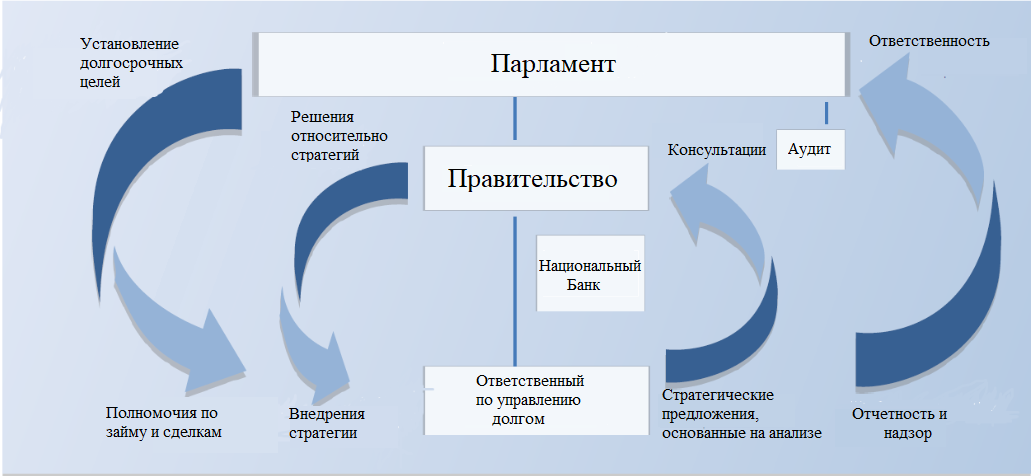 Источник: Методология Всемирного банка по оценке эффективности управления государственным долгом, сентябрь 2016 года, опубликованная на http://documents.worldbank.org.СФЕРА И ПОДХОД АУДИТАПолитики государства должны быть направлены на сохранение на адекватном уровне устойчивости публичных финансов, имея в качестве цели снижение долга публичного сектора и рост экономики. Кроме того, аудит долга публичного сектора может способствовать повышению значимости и преимуществу управления долгом публичного сектора, а также помочь лицам, принимающим решения, понимать риски публичного долга. Операции по управлению долгом могут стать более эффективными и привести к повышению эффективности внутренних административных процессов. Также, аудит способствует укреплению прозрачности и ответственности менеджеров долга. В этом контексте, основная цель аудита состояла в оценке порядка администрирования и управления долгом публичного сектора через призму анализа его устойчивости Министерством финансов и с точки зрения структуры портфеля публичного долга.Для достижения основной цели были установлены следующие специфические цели, но не ограничивающиеся  этими:		Специфическая цель I. Анализ эволюции долга публичного сектора.			Специфическая цель II. Оценка структуры портфеля государственного долга.Специфическая цель III. Оценка тенденций рекредитованных бенефициаров по выполнению обязательств и сокращению задолженностей с истекшим сроком погашения.Сфера аудита охватила рассмотрение мероприятий, предпринятых МФ в качестве центрального специализированного органа публичного управления, ответственного за администрирование государственного долга и государственных гарантий, а также осуществление мониторинга долга публичного сектора с целью достижения целей менеджмента долга публичного сектора.Подход аудита является комбинированным (смешанным), ориентированным как на аспекты, касающиеся выявления и анализа недостатков, влияющих на менеджмент долга публичного сектора, так и на результаты в контексте анализа результативности, достигнутой действенным и эффективным путем вследствие рассмотрения запланированных действий/задач и полученных результатов, делая акцент на мерах, предпринятых лицами принимающими решения/ответственными за управление и мониторинг долга публичного сектора.Область применения и методология аудита представлены в Приложении №1 к настоящему Отчету аудита.КОНСТАТАЦИИ АУДИТА 3.1. Специфическая цель I. Анализ эволюции долга публичного сектора.Сальдо долга публичного сектора зарегистрировало снижение на 1,4% по сравнению с 2016 годом, в результате чего и удельный вес долга публичного сектора в ВВП сократился на 4,9 п.п. Кроме того, темп роста официальных резервных активов продолжает превышать темп роста внешнего долга публичного сектора, что представляет собой положительный фактор для способности выполнения платежных обязательств Правительства. Вместе с тем, на полноту и  реальное представление долга публичного сектора отрицательно влияет корректировка сальдо долга публичного сектора на начало каждого года. 3.1.1. Долг публичного сектора по состоянию на 31 декабря 2017 года снизился по сравнению с аналогичным периодом 2016 года.Сальдо долга публичного сектора по состоянию на 31.12.2017 составило 58451,7 млн. леев, из которых внешний долг – 34179,2 млн. леев (1998,8 млн. долларов СШ) и внутренний долг – 24272,5 млн. леев. В 2017 году, по сравнению с 2016 годом, сальдо долга публичного сектора сократилось на 851,4 млн. леев (- 1,4%), общее снижение было обусловлено уменьшением сальдо долга НБМ на 1320,5 млн. леев. Кроме того,  снизилось сальдо прямого долга предприятий публичного сектора – на 386,8 млн. леев и прямого долга АТЕ – на 18,6 млн. леев. В структуре долга публичного сектора, выраженной в леях (смотреть таблицу №1) наибольший удельный вес приходится на государственный долг (88,4% или 51660,3 млн. леев), далее следует долг НБМ (7,78% или 4519,4 млн. леев), долг АТЕ и долг предприятий публичного сектора, на которые в целом приходится 3,9% (2271,9  млн. леев).Таблица №1 Структура долга публичного сектора в 2015-2017 годах, млн. леев Источник: Разработано аудиторской группой в результате анализа данных Отчетов о долге публичного сектора по состоянию на 31.12.2015, 31.12.2016 и 31.12.2017.*Справка. Сальдо на конец 2015 года и 2016 года были обновлены в результате представления дополнительной информации некоторыми предприятиями публичного сектора. Проверки аудита относительно соответствия сальдо долга публичного сектора, отраженного в отчетности на конец 2016 года, с остатками, отраженными на начало 2017 года, установили изменение сальдо внутреннего долга на начало 2017 года на 68,8 млн. леев меньше против сальдо, отраженного на конец 2016 года. Изменение сальдо произошло по ГП – на (-42,5 млн. леев), по АО с полностью и преимущественно государственным капиталом – на (-26,7 млн. леев), и по АТЕ – на (+0,5 млн. леев).   Корректировка сальдо долга публичного сектора по кредитам, контрактованным предприятиями публичного сектора и АТЕ, обусловлена несоблюдением сторонами, вовлеченными в процесс составления отчетности по долгу публичного сектора, положений законодательства, проявившаяся  непредставлением, несвоевременным или ошибочным представлением информации, что отрицательно повлияло на полноту и реальное отражение ситуации долга публичного сектора. Проведенный аудитом анализ относительно изменения сальдо кредитов публичного сектора представлен в Таблице №2.Таблица №2 Анализ изменения сальдо долга публичного сектора за 2017 год, отраженного в отчетности в 2016 году, млн. леев  Источник: Разработано аудиторской группой в результате анализа данных из Отчета о ситуации в области долга публичного сектора, государственных гарантий и государственного рекредитования за 2017 год и 2016 год.В результате внесенных корректировок в течение 2017 года, сальдо долга публичного сектора в начале 2017 года составило 59303,1 млн. леев, или на 68,8 млн. леев меньше. По состоянию на 31.12.2017 просроченная задолженность по кредитам публичного сектора составила 188,0 млн. леев, уменьшившись на 53,2 млн. леев. В общем объеме просроченной задолженности, наибольший объем зарегистрирован по ГП, составив 89,8 млн. леев (-2,9 млн. леев), по АО с полностью или преимущественно публичным капиталом – 85,3 млн. леев (-59,1млн. леев), по МП – 12,2 млн. леев (+8,4 млн. леев) и по АТЕ – 0,7 млн. леев (+0,4 млн. леев). Кроме того аудит отмечает, что остаток просроченной задолженности, отраженный в отчетности на конец 2016 года (299,7 млн. леев), был занижен на 58,5 млн. леев, а скорректированный остаток составил 241,2 млн. леев. Корректировка остатка просроченной задолженности по кредитам публичного сектора представлена в Таблице №1 из Приложения №2 к настоящему Отчету аудита.3.1.2. В конце 2017 года удельный вес долга публичного сектора в ВВП уменьшился.По сравнению с 2016 годом, когда намечалась тенденция роста удельного веса долга публичного сектора в ВВП, по состоянию на 31 декабря 2017 года зарегистрировано его снижение на 4,9 п. п., составив 38,9%. Ситуация в этом аспекте представлена на Диаграмме 1. Диаграмма №1 Источник: Разработано аудиторской группой в результате анализа данных из Отчетов о долге публичного сектора по состоянию на 31.12.2015, 31.12.2016 и 31.12.2017 и информации, размещенной НБС на сайте www.statistica.md.Удельный вес в ВВП внешнего долга публичного сектора, по сравнению с 2016 годом, снизился на 3,5 п.п., а внутреннего долга – на 1,4 п.п., к концу 2017 года они составили 22,7% и, соответственно, 16,1%. Синтез удельного веса в ВВП долга публичного сектора представлена в Таблице №3.Таблица №3 Темпы роста долга публичного сектора в 2015-2017 годах, по сравнению стемпами роста ВВП, млн. леев Источник: Разработано аудиторской группой в результате анализа данных из Отчетов о долге публичного сектора по состоянию на 31.12.2015, 31.12.2016 и 31.12.2017 и информации, размещенной НБС на сайте www.statistica.md.Справка: Со знаком (*) отражен пересчитанный ВВП за 2015-2016 годы.Аудит отмечает, что в соответствии с показателями, установленными на основании предложенной методологии в рамках устойчивости долга публичного сектора для стран с небольшими доходами (используемыми ВБ и МВФ), удельный вес долга публичного сектора в ВВП для стран со средними политиками составляет 55%, а для стран с сильными политиками - 70%. Сальдо внешнего долга публичного сектора, выраженное в долларах США, увеличилось, а в национальной валюте - уменьшилось. Сальдо внешнего долга публичного сектора, выраженное в долларах США, увеличилось по сравнению с 2016 годом на 219,9 млн. долларов США (+12,4%), составив на конец 2017 года 1998,8  млн. долларов США. Наибольший удельный вес в структуре внешнего долга публичного сектора продолжает занимать внешний государственный долг – 85,1% (1700,7 млн. долл. США /+236,0 млн. долл. США), далее следует внешний долг НБМ – 13,2% (264,3 млн. долл. США /-28,0 млн. долл. США), на внешний долг АТЕ и внешний долг предприятий публичного сектора приходится, в общей сложности, 1,7% (33,8 млн. долл. США/+11,8 млн. долл. США). Ситуация представлена в таблице №4.        Таблица №4 Структура внешнего долга публичного сектора в 2017 году, млн. долл. США Источник: Разработано аудиторской группой в результате анализа данных из Отчетов о долге публичного сектора по состоянию на 31.12.2015, 31.12.2016 и 31.12.2017.Справка: * Включает контрактованный напрямую долг с погашением через год.Вместе с тем, проведенный аудитом анализ показывает, что сальдо внешнего долга публичного сектора, отраженное в национальной валюте, уменьшилось на 1365,5 млн. леев, составив в эквиваленте 34179,2 млн. леев. Данное снижение связано с удорожанием национальной валюты по отношению к доллару США.3.1.4. Темпы роста официальных резервных активов продолжают опережать темпы роста внешнего долга публичного сектора. Одним из показателей ликвидности, который может измерять способность государства выполнять свои внешние обязательства, является соотношение между внешним долгом публичного сектора и официальными резервными активами. Так, аудит отмечает, что темп роста/снижения официальных резервных активов (+27,1%) продолжает опережать темп роста/снижения внешнего долга публичного сектора (+12,4%) на 14,7 п.п. Объем официальных резервных активов НБМ составил 2803,3 млн. долларов США, увеличившись по сравнению с 2016 годом на 597,4 млн. долларов США и на 1046,5 млн. долларов США по сравнению с 2015 годом, что представляет собой положительный фактор. В этих условиях аудит отмечает и рост уровня покрытия внешнего долга публичного сектора официальными резервными активами НБМ (+0,16 раза) и чистыми внешними активами (+0,19 раза), а покрытие внешнего государственного долга официальными резервными активами НБМ и чистыми внешними активами возросло в 0,14 раза и, соответственно, в 0,18 раза. Анализ аудита представлен в таблице №5. Таблица №5 Уровень покрытия внешнего долга публичного сектора и внешнего долга, администрируемого Правительством, официальными резервными активами государства, млн. долларов США  Источник: Разработано аудиторской группой в результате анализа данных МФ о сальдо долга публичного сектора за 2015-2017 годы и о сальдо внешнего государственного долга по кредиторам, а также информации, размещенной НБС на сайте www.bnm.md.3.2. Специфическая цель II. Оценка структуры портфеля государственного долга. Сальдо государственного долга продолжает регистрировать тенденцию роста, а как удельный вес в ВВП снизилось на 3,2 п.п., увеличение было обусловлено положительным чистым внутренним финансированием ГЦБ, выпущенных на первичном рынке, а также созданием резерва ликвидности.Наибольший удельный вес в портфеле государственного долга составляют внешние государственные займы, а по оставшемуся сроку погашения – долгосрочные обязательства, которые составляют 79,4%, а по типу процентной ставки – задолженность с фиксированной процентной ставкой, соответственно 85,5%. Анализ показателей устойчивости государственного долга показывает, что они вписались в установленные пределы. Вместе с тем, отмечается высокий риск процентной ставки, вызванный высокой долей внутреннего государственного долга со сроком погашения в течение 1 года.Сальдо государственного долга продолжает регистрировать тенденцию увеличения. Сальдо государственного долга на конец 2017 года составило 51660,3 млн. леев, из которого внешний государственный долг – 29081,8 млн. леев (1700,7 млн. долларов США) и внутренний государственный долг – 22578,5 млн. леев. Структура государственного долга в 2015-2017 годах представлена в Таблице №6.Таблица №6 Структура государственного долга в 2015-2017 годах Источник: Разработано аудиторской группой в результате анализа данных из Отчетов о долге публичного сектора по состоянию на 31.12.2015, 31.12.2016 и 31.12.2017.Анализ данных показывает, что в 2017 году удельный вес внешнего государственного долга снизился на 1,3 п.п. по сравнению с 2016 годом. Кроме того, аудит отмечает тенденцию сокращения удельного веса внешнего государственного долга в общей сумме государственного долга (с 78,4% в 2015 году до 56,3% в 2017 году), а удельный вес внутреннего государственного долга в общей сумме государственного долга увеличился на  22,1 п.п. ( с 21,6% в 2015 году до 43,7% в 2017 году).                          Увеличение сальдо внутреннего государственного долга в 2017 году было обусловлено положительным чистым внутренним финансированием ГЦБ, выпущенных на первичном рынке в сумме 600,0 млн. леев и созданием резерва ликвидности в марте 2017 года в сумме 508,9 млн. леев.По сравнению с 2016 годом государственный долг увеличился на 874,5 млн. леев (+ 1,7%), при этом внешний государственный долг сократился на 184,4 млн. леев (-0,6%), а внутренний государственный долг возрос на 1058,9 млн. леев (+ 4,9%).В качестве удельного веса в ВВП государственный долг зарегистрировал снижение по сравнению с 2016 годом на 3,2 п.п., и в 2017 году составил 34,4%. Эволюция удельного веса государственного долга в ВВП представлена на Диаграмме №2.Диаграмма №2 Источник: Разработано аудиторской группой в результате анализа данных из Отчетов о долге публичного сектора по состоянию на 31.12.2015, 31.12.2016 и 31.12.2017.Аудитом установлено, что в 2017 году темпы роста государственного долга были ниже по сравнению с темпами роста экспорта и темпами роста ВВП, в результате снизился риск платежеспособности. Ситуация представлена в таблице №7.Таблица №7Эволюция темпа роста государственного долга, экспорта товаров/услуг и ВВП в период 2015-2017 годовИсточник: Разработано аудиторской группой в результате анализа данных из Отчетов о долге публичного сектора по состоянию на 31.12.2015, 31.12.2016 и 31.12.2017 и информации, размещенной НБС на сайте www.statistica.md*Актуализированный ВВП за 2016 год.Аудит отмечает, что в 2017 году государственный долг зарегистрировал возрастающую тенденцию. За тот же период показатели задолженности внутреннего государственного долга и внешнего государственного долга незначительно снизились по сравнению с уровнем, зарегистрированным в 2016 году, и составили по внутреннему государственному долгу - 15,0%, а по внешнему государственному долгу - 19,3%. Наибольший удельный вес в портфеле государственного долга составляют внешние государственные займы.Аудит проанализировал структуру государственного долга через призму четырех аспектов, а именно: долговые инструменты, срок погашения, процентная ставка и валюта.Так, проведенный аудитом анализ относительно структуры государственного долга по инструментам показывает, что портфель государственного долга включает в себя: (1) внешние государственные займы (50,8%), (2) ГЦБ, выпущенные для исполнения платежных обязательств, вытекающих из государственных гарантий (25,7%), (3) ГЦБ, выпущенные на первичном рынке (14,0%), (4) ассигнования СПЗ (5,5%), (5) конвертированные ГЦБ (4,0%). По сравнению с 2016 годом удельный вес внешних займов в общем государственном долге снизился на 0,7 п. п., ассигнований СПЗ - на 0,7 п.п., конвертированных ГЦБ - на 0,1 п.п., ГЦБ, выпущенных для исполнения платежных обязательств, вытекающих из государственных гарантий - на 0,5 п.п., а удельный вес ГЦБ, выпущенных на первичном рынке, увеличился на 1,9 п.п.Исходя из оставшегося срока погашения, основной удельный вес в государственном долговом портфеле, который составляет 79,4%, приходится на долгосрочный государственный долг, наиболее длительные сроки погашения  приходятся на внешние государственные займы и ГЦБ, выпущенные для исполнения государственных гарантий. Краткосрочный государственный долг составляет 20,6% от общего государственного долга.В структуре общего долгового портфеля по типу процентной ставки государственный долг с фиксированной процентной ставкой составляет 85,5%, а долг с плавающей процентной ставкой - 14,5%. По сравнению с 2016 годом наблюдается увеличение государственного долга с фиксированной процентной ставкой на 0,9 п.п. и сокращение государственного долга с плавающей процентной ставкой в том же размере. Анализ данной ситуации представлен в Таблице №2 из Приложения №2 к настоящему Отчету аудита.В аспекте структуры валют государственного долга, наибольший удельный вес приходится на внутренний государственный долг в национальной валюте - 43,7%, за ним следуют внешние государственные займы, номинированные в корзине валют СПЗ - 32,2%. Следующие позиции занимают евро –16,6%, доллар США – 5,6%, японский иен – 1,9% и фунт стерлингов - 0,02%. 3.2.3. Параметры риска и устойчивости государственного долга вписались в установленные пределы.Аудит отмечает, что в целях мониторинга уровня параметров риска и устойчивости, связанных с портфелем государственного долга, была утверждена Программа „Управление государственным долгом на среднесрочный период (2017-2019 годы)”. Ситуация о том, как вписываются параметры государственного долга за 2017 год в установленные пределы для определенных видов риска, представлена в таблице №8.Таблица №8 Анализ параметров риска и устойчивости, связанных с государственным долгом в 2015-2017 годах, по сравнению с установленными пределами, % Источник: Разработано аудиторской группой в результате анализа данных из Отчетов о долге публичного сектора по состоянию на 31.12.2015, 31.12.2016 и 31.12.2017.Справка: * Значения скорректированы по сравнению с Программой „Управление государственным долгом на среднесрочный период (2016-2018 годы), в результате эмиссии МФ государственных облигаций со сроками погашения от 1 до 25 лет, в соответствии с Законом №235 от 03.10.2016.Анализ показателей риска государственного долга показал, что в 2017 году все параметры риска вписались в установленные пределы, которые зарегистрировали неодинаковую тенденцию в результате влияния колебания обменных ставок и процентных ставок на государственный долг, который остается значительным.Показатели государственного долга представляют собой первый подход в плане его устойчивости. Таким образом, проведенный аудитом анализ относительно синтеза эволюции показателей устойчивости государственного долга в соответствии со стандартами аудита ISSAI за 2015-2017 годы (см. Таблицу №3 из Приложения №2 к настоящему Отчету аудита), показывает следующее:Удельный вес государственного долга в ВВП зарегистрировал снижение по отношению к 2016 году на 3,2 п.п., составив 34,4%, но на 7,0 п.п. больше по сравнению с 2015 годом. Кроме того, в 2017 году отмечается уменьшение удельного веса внешнего государственного долга в ВВП на 2,3 п.п. и удельного веса внутреннего государственного долга в ВВП – на 0,9 п.п., составив 19,3% и, соответственно, 15%.Удельный вес государственного долга в основных доходах государственного бюджета зарегистрировал снижение против 2016 года на 24,6 п.п., составив 153,5 %, что превышает уровень 2015 года на 21,6 п.п. Кроме того, удельный вес внешнего государственного долга в основных доходах государственного бюджета снизился на 16,2 п.п., а удельный вес внутреннего государственного долга в основных доходах государственного бюджета - на 8,4 п.п., составив 86,4 % и, соответственно, 67,1%.Удельный вес обслуживания государственного долга в ВВП сохранился примерно на уровне 2016 года, сократившись на 0,01 п.п.. Если удельный вес обслуживания внешнего государственного долга сохраняется на том же уровне 3 года подряд (0,2%), то удельный вес обслуживания внутреннего государственного долга в ВВП зарегистрировал по отношению к 2016 году снижение на 0,04 п.п.Удельный вес обслуживания государственного долга в основных доходах государственного бюджета, по сравнению с 2016 годом наметил сокращение на 0,4 п.п.. К тому же, наблюдается увеличение на 0.1 п.п. удельного веса обслуживания внешнего государственного долга в основных доходах государственного бюджета. В то же время, удельный вес обслуживания внутреннего государственного долга в основных доходах государственного бюджета снизился на 0,5 п.п.Удельный вес обслуживания государственного долга в основных расходах государственного бюджета составил 5,6%, уменьшившись по отношению к 2016 году на 0,1 п.п. Таким образом, удельный вес обслуживания внешнего государственного долга в основных расходах увеличился на 0,1 п.п., а обслуживания внутреннего государственного долга уменьшился на 0,2 п.п. по сравнению с 2016 годом. Удельный вес обслуживания государственного долга в общем объеме экспорта в 2017 году составил 4,3%, сохранив такой же уровень как и в 2016 году. Показатели, связанные с обслуживанием внешнего государственного долга возросли на 0,1 п.п., составив 0,8%, а с обслуживанием внутреннего государственного долга уменьшились на 0,1 п.п..Удельный вес внешнего государственного долга в общем объеме экспорта был реализован на уровне в 70,1%, зарегистрировав снижение на 1,5 п.п. по сравнению с 2016 годом (71,6% - в 2016 году).Внешний государственный долг на душу населения в долл. США зарегистрировал рост по сравнению с 2016 годом на 66,5 долл. США, составив 478,9 долл. США. Внешний государственный долг на душу населения, выраженный в леях, уменьшился по сравнению с показателем 2016 года  на 51,9 леев, составив 8190,0 леев. Это снижение связано с укреплением курса молдавского лея по отношению к доллару США.ВВП на душу населения, выраженный в национальной валюте, зарегистрировал непрерывный рост (с 34274 леев в 2015 году до 42347,3 леев в 2017 году), а в долларах США возрос с 1822 долл. США в 2015 году до 2476,4 долл. США в 2017 году. 3.2.4. Высокий удельный вес внутреннего государственного долга со сроком погашения в течение 1 года определяет наличие высокого риска процентной ставкой. Переменчивость финансовых рынков в результате колебаний процентных ставок, обменных курсов или изменений инфляции определяет повышенную переменчивость портфеля государственного долга. Это явление может быть идентифицировано как рыночный риск. Это главный вид риска, связанный с остатком и стоимостью государственного долга, и включает в себя риск рефинансирования, валютный риск и риск процентной ставки. Анализ рыночных показателей, связанных с государственным долгом, представлен в таблице №9.Таблица №9Показатели рыночных рисков, связанных с государственным долгом на 31.12.2017, по сравнению с ситуацией на 31.12.2016 Источник: Разработано аудиторской группой в результате анализа данных из Отчета о ситуации в области долга публичного сектора, государственных гарантий и государственного рекредитования за 2017 год.*Справка: В контексте анализа риска процентной ставки, внутренний государственный долг со сроком погашения до одного года и несущий фиксированную процентную ставку должен быть отнесен к категории долга с плавающей процентной ставкой, поскольку из-за маленького срока погашения он будет рефинансироваться каждый год, на новых условиях рынка, будучи подвержен риску процентной ставки.Анализ, проведенный аудитом, показывает, что 38,3% внутреннего государственного долга, существующего на 31 декабря 2017 года, достигнут срока погашения в течение 2018 года, что указывает на то, что новый контрактованный долг будет подвержен риску процентной ставки в контексте возможного повышения процентных ставок на внутреннем рынке. По сравнению с 2016 годом внутренний государственный долг со сроком погашения в течение 1 года увеличился на 0,8 п.п., а средний срок погашения сократился на 1 год. Это связано с выпуском в 2016 году ГЦБ для обеспечения  исполнения МФ платежных обязательств, вытекающих из государственных гарантий, что приведет к увеличению сумм, подлежащих возмещению начиная с 2018 года.В совокупном государственном долге 20,6% представляет государственный долг, подлежащий погашению в течение 1 года, что указывает на наличие умеренного риска рефинансирования.По состоянию на 31.12.2017, 56,3% государственного долгового портфеля приходится на внешний государственный долг, который полностью подвержен валютному риску. По сравнению с 2016 годом удельный вес внешнего государственного долга сократился на 1,3 п.п., что связано с увеличением удельного веса внутреннего государственного долга за счет ГЦБ, выпущенных на первичном рынке. В общем внутреннем государственном долге по состоянию на 31 декабря 2017 года удельный вес долга с плавающей процентной ставкой составляет 30,2% или на 0,7 п.п. меньше по сравнению с концом 2016 года. Относительно высокий удельный вес плавающей процентной ставки и инструментов со сроком погашения до 1 года представляют риск процентной ставки, а также высокий риск рефинансирования. 	Показатель среднего периода рефиксации, чем выше его значение, тем он безопаснее, как и показатель рефинансирования - средний срок погашения.Таким образом, аудит отмечает, что внутренний государственный долг более подвержен риску процентной ставки, чем внешний государственный долг, поскольку 38,9% внутреннего государственного долга подлежат рефиксации по новым процентным ставкам в течение 1 года. Срок рефиксации государственного долга составляет 8 лет, 34,0% долга подлежат рефиксации по новым процентным ставкам в течение 1 года.3.2.5. Внутренний государственный долг сохраняет темпы роста.По состоянию на 31.12.2017 сальдо внутреннего государственного долга вписалось в плафон, установленный Законом о государственном бюджете на 2017 год (24069,6 млн. леев), будучи на 1491,1 млн. леев меньше установленного плафона и составив 22578,5 млн. леев. В общем размере внутреннего государственного долга ГЦБ, выпущенные на первичном рынке, составили 7223, 9 млн. леев (32,0%), конвертированные ГЦБ – 2063,4 млн. леев (9,1%) и ГЦБ, выпущенные для обеспечения  исполнения МФ платежных обязательств, вытекающих из государственных гарантий – 13291,2 млн. леев (58,9%).По сравнению с 2016 годом, внутренний государственный долг возрос на 1058,9 млн. леев (+4,9%) за счет увеличения выпуска ГЦБ на первичном рынке (+1108,9 млн. леев), а именно, ГЦБ для создания резервов ликвидности - на сумму 508,9 млн. леев, и ГЦБ для финансирования дефицита государственного бюджета - на сумму 600,0 млн. леев. Аудит отмечает, что в результате исполнения Закона №235 от 03.10.2016, согласно которому МФ выпустило и передало НБМ 04.10.2016 ГО на сумму 13341,2 млн. леев, представляющих собой сумму кредитов, не оплаченных НБМ „Banca de Economii” АО, КБ „Banca Socială” АО и КБ „Unibank” АО, 04.10.2017, были выкуплены ГО со сроком обращения 1 год на сумму 50,0 млн. леев. Таким образом, остаток ГЦБ, выпущенных для некоторых целей, установленных законом, сократился по сравнению с 2016 годом на 50,0 млн. леев, составив 13291,2 млн. леев. Подробная информация о структуре внутреннего государственного долга представлена в таблице №4 из приложения №2 к настоящему Отчету аудита.Кроме того, проведенный аудитом анализ показал, что удельный вес задолженности по оставшемуся сроку погашения в краткосрочной и долгосрочной перспективе сохраняется на том же уровне, что и в 2016 году, и составил 38,3% и, соответственно, 61,7%. Таким образом, было установлено, что, сохраняя задолженности по ГЦБ, выпущенным на короткий срок в объемах, которые существенно не изменяются, в условиях эмиссии ГЦБ с коротким сроком погашения, очевидно наличие риска рефинансирования (в соответствии с новыми условиями рынка) и риска процентной ставки. 3.2.6. Объем ГЦБ, выпущенных на первичном рынке, постоянно растет.  По состоянию на 31.12.2017 объем ГЦБ, выпущенных на первичном рынке, составил 7223,9 млн. леев, увеличившись на 1108,9 млн. леев (+18,1%) по отношению к 2016 году и на 2061,9 млн. леев - к 2015 году.Как удельный вес в ВВП, выпущенные на внутреннем рынке ГЦБ зарегистрировали колеблющуюся тенденцию и в 2017 году составили 6,6%, наиболее высокий показатель отмечен в 2016 году. Как структура, ГЦБ выпущенные на первичном рынке, находящиеся в обращении, сформированы из КО и ГО с фиксированной процентной ставкой в размере 6955,6 млн. леев (96,3%) и ГО с плавающей процентной ставкой в размере 268,3 млн. леев (3,7%). Структурный анализ ГЦБ, находящихся в обращении, согласно срокам погашения и процентным ставкам по ним (фиксированным и плавающим)  представлен в таблице №5 из приложения №2 к настоящему Отчету аудита.Аудит отмечает, что удельный вес долгосрочной задолженности (со сроком погашения один год и более) в общем объеме ГЦБ, выпущенных на первичном рынке, составил 15,9% (1148,6 млн. леев), в то время как удельный вес краткосрочной задолженности (со сроком погашения до одного года) составил 84,1% (6075,3 млн. леев). Аудитом установлено, что на протяжении 2017 года было организовано 76 аукционов по продаже ГЦБ на сумму 10530,0 млн. леев, а спрос на ГЦБ составил 16233,4 млн. леев, или на 5703,4 млн. леев больше, в результате были проданы по цене покупки ГЦБ на сумму 9900,2 млн. леев, или на 363,9 млн. леев меньше объема продажи 2016 года. Данная ситуация представлена на Диаграмме №3. Диаграмма №3Источник: Разработано аудиторской группой на основании анализа информации о динамике годовой процентной ставки по ГЦБ в 2017 году; Официальная информация о размещении ГЦБ в 2017 году; Сообщения о результатах аукционов по продаже ГЦБ в 2017 году.На основе проведенного анализа, аудит отмечает, что наибольший объем предложения ГЦБ был зарегистрирован в марте 2017 года, когда МФ предложило для размещения ГЦБ в объеме 1,0 млрд. леев для создания резерва ликвидности. Также аудитом установлено, что на всем протяжении 2017 года, как и в 2016 году, объем спроса на ГЦБ превысил объем предложения, а в июле 2017 года - более чем в 2 раза.В общем объеме выпущенных ГЦБ (9900,2 млн. леев), объем КО со сроком погашения 91 день составил 2007,6 млн. леев (20,3%); КО со сроком погашения 182 дня – 3142,5 млн. леев (31,7%); КО со сроком погашения 364 дня – 3759,2 млн. леев (38,0%); ГО со сроком погашения 1 год – 163,5 млн. леев (1,6%); ГО со сроком погашения 2 года – 669,2 млн. леев (6,8%); ГО со сроком погашения 3 года – 158,2 млн. леев (1,6%).Сравнение объема ГЦБ, выпущенных посредством аукционов (9900,2 млн. леев), с объемом выкупленных ГЦБ (8791,3 млн. леев) показывает, что в течение 2017 года для потребностей государственного бюджета были привлечены в общей сложности 600,0 млн. леев. Кроме того, для обслуживания ГЦБ, выпущенных на первичном рынке, МФ использовало общие ресурсы в размере 808,2 млн. леев, что свидетельствует о наличии риска процентной ставки по ГЦБ. Сохранение этой ситуации, исходя из того, что значительная часть эмиссий ГЦБ приходится на ГЦБ, выпущенные со сроком погашения менее одного года, может генерировать возможные дополнительные расходы. 3.2.7. Создание резервов ликвидности повлияло на увеличение внутреннего государственного долга. В соответствии с Законом №33 от 17.03.2017 о внесении изменений и дополнений в Закон о государственном бюджете на 2017 год, Министерство финансов наметило создать резервы ликвидности в объеме 2,0 млрд. леев. Так, на аукционе ГЦБ от 28.03.2017 МФ предложило на первичном рынке ГО с фиксированной процентной ставкой сроком на 1 год в объеме 300,0 млн. леев, и на 2 года - в сумме 700,0 млн. леев. В результате аукциона были проданы ГО на сумму 508,9 млн. леев, из которых ГО со сроком погашения 1 год – на 163,5 млн. леев, и ГО со сроком погашения 2 года – на 345,5 млн. леев, с процентной ставкой 7,15% и, соответственно, 7,75%. Проведенные аудитом проверки показали, что денежные средства, полученные от этих операций были размещены на 2 депозитах в НБМ на срок, равный периоду обращения реализованных ГО, и на процентную ставку, эквивалентную средневзвешенной процентной ставке, сложившейся в рамках соответствующего аукциона. Депозиты были размещены на базе заявок о размещении депозита, поданных в адрес НБМ 29.03.2017, в сумме 163,5 млн. леев и, соответственно, 345,5 млн. леев.Проверки, проведенные аудитом в отношении уплаты процентов за обслуживание реализованных ГО и, соответственно, взыскания процентов на денежные средства, полученные в результате продажи выпущенных для этой цели ГО, и впоследствии размещенные на депозитах в НБМ, показали следующее. Так, согласно графику уплаты, в 2017 году были уплачены проценты в сумме 19,4 млн. леев из общего объема 65,2 млн. леев, начисленных для всего портфеля ГО, выпущенных с этой целью, за весь период погашения до 30.03.2019. В то же время, согласно заявкам на размещение депозитов, периодичность уплаты НБМ процентных ставок по двум депозитам была установлена полугодовая оплата. Таким образом, на 02.10.2017 (первый полугодовой срок) оплаченные НБМ проценты составили в целом 19,4 млн. леев, или ту же сумму, что и процентная ставка за обслуживание ГО. При рассмотрении аудитом аспектов, касающихся создания этого резерва ликвидности через призму законодательных положений, было установлено следующее. Согласно пояснительной записке к проекту закона о внесении изменений и дополнений в Закон о государственном бюджете на 2017 год „в целях совершенствования управления государственным долгом, а также во избежание сезонного давления в обеспечении источников финансирования для покрытия бюджетного дефицита, но и для снижения риска рефинансирования государственного долга и рисков, связанных с наличием ликвидности, предлагается создание резерва ликвидности. Данное изменение предполагает увеличение сальдо внутреннего государственного долга (но без увеличения расходов на обслуживание долга и в пределах устойчивости государственного долга, установленных в Программе “Управление государственным долгом в среднесрочной перспективе на 2017-2019 годы”), а также увеличение остатка денежных средств на счетах на конец 2017 года”. В этом контексте аудит отмечает, что в Законе о долге публичного сектора, государственных гарантиях и государственном рекредитовании и Законе о публичных финансах и бюджетно-налоговой ответственности необходимо определить понятие „резервы ликвидности”, а также исчерпывающе регламентировать ситуации их создания и использования. Вместе с тем, аудит отмечает, что создание таких резервов ликвидности продолжалось и в 2018 году. Согласно пресс-релизу МФ, на аукционе от 28.03.2018 были реализованы ГЦБ на общую сумму 153,5 млн. леев (75,8 млн. леев – срок 2 года/ процентная ставка 5,8%; 59,4 млн. леев – срок 3 года/6,2%; 18,3 млн. леев – срок 5 лет/6,6%). 3.2.8. Продолжает расти интерес инвесторов из банковского сектора в ГЦБ. По состоянию на 31.12.2017 на рынке ценных бумаг действовало 9 первичных дилеров, которые способствовали размещению ГЦБ на первичном рынке и обеспечению их ликвидности на вторичном рынке. Проведенный аудитом анализ по ГЦБ, приобретенным в собственном портфеле коммерческих банков, и приобретенным по поручению клиентов показал, что наибольший удельный вес занимают банковские инвесторы - 83,6%, или 8280,8 млн. леев. В то же время и интерес небанковских инвесторов к ГЦБ снизился незначительно по сравнению с 2016 годом - на 9,0 млн. леев, они составили 1619,4 млн. леев. Данная ситуация представлена на Диаграмме №4. Диаграмма №4 Источник: Разработано аудиторской группой на основании анализа информации о инвесторах в ГЦБ. Аудит отмечает, что снижение процентных ставок по ГЦБ в течение 2017 года, против 2016 года, понизило и интерес банковских инвесторов к ГЦБ, которые все же остаются основными инвесторами на первичном рынке ГЦБ. В 2017 году среди самых активных банковских инвесторов на первичном рынке были: КБ „Victoriabank” АО – 21% (2143,3 млн. леев), КБ „Moldindconbank” АО – 19,9% (1971,0 млн. леев), и КБ „Moldova-Agroindbank” АО – 18% (1786,8 млн. леев).Аудит отмечает, что в начале 2017 года банки, находящиеся в процессе ликвидации, владели в собственном портфеле ГЦБ, приобретенными по номинальной стоимости на общую сумму 4,4 млн. леев („Banca de Economii” АО – 3,5 млн. леев, КБ „Banca Socială” АО – 0,8 млн. леев и КБ „Unibank” АО – 0,1 млн. леев). ГЦБ, приобретенные 3 коммерческими банками, находящимися в процессе ликвидации, выпущены в 2014 году на срок 3 года с процентной ставкой между 8,0% и 9,0%, срок погашения по которым наступил в 2017 году. Так, аудит отмечает, что согласно письму НБМ №08-0328/1 от 12.01.2018 по состоянию на 31.12.2017 указанные три коммерческих банка, находящихся в процессе ликвидации, не владели ГЦБ в собственном портфеле. 3.2.9. В 2017 году процентные ставки по ГЦБ зарегистрировали снижение.Аудитом установлено, что в 2017 году средневзвешенная годовая номинальная процентная ставка по ГЦБ колебалась между 5,70% и 7,95%. Таким образом, самый низкий показатель был зарегистрирован в январе (5,70%), а самый высокий - в июне (7,95%). В результате, средневзвешенная номинальная процентная ставка по проданным ГЦБ составила 6,76%, что на 9,00 п.п. меньше по сравнению с 2016 годом и на 13,37 п.п. - с 2015 годом. Ситуация, в сравнение с 2015 и 2016 годами, представлена на Диаграмме №5. Диаграмма №5Источник: Разработано аудиторской группой на основании анализа информации о динамике годовой процентной ставки по ГЦБ в период 2015-2017 годов. Тенденция снижения в 2017 году средневзвешенных процентных ставок по ГЦБ имела положительное влияние, что привело к снижению расходов, понесенных государственным бюджетом на обслуживание ГЦБ, выпущенных на первичном рынке, и конвертированных ГЦБ на 509,6 млн. леев, против 2016 года. Проведенный аудитом анализ динамики процентных ставок на финансовые инструменты в 2017 году показывает значительное изменение ситуации на первичном рынке ГЦБ по сравнению с 2016 годом. В 2017 году средневзвешенная годовая процентная ставка по ГЦБ составила 6,76% (-8,14 п.п.), по кредитам – 10,54% (-2,46 п.п.), и по депозитам – 6,52% (-5,96 п.п.). Кроме того, аудитом установлено, что базовая ставка НБМ зарегистрировала тенденцию снижения, с 9,0% в январе до 6,5% в декабре 2017 года. Сравнительный анализ динамики процентных ставок на финансовые инструменты в 2016 и 2017 годах представлен на Диаграммах №1 и №2 из Приложения №3 к настоящему Отчету аудита. Также аудит отмечает, что в течение года средневзвешенные процентные ставки по кредитам, предоставленным банковской системой, превышали средневзвешенные процентные ставки по ГЦБ, последние будучи ниже как по отношению к базовым ставкам НБМ, так и к средневзвешенным процентным ставкам по кредитам, предоставленным банковской системой. Средневзвешенные процентные ставки по кредитам превысили средневзвешенные годовые процентные ставки по ГЦБ и базовые ставки НБМ. Проведенный аудитом анализ динамики средневзвешенной процентной ставки по ГЦБ со сроком погашения до одного года и базовой ставки НБМ показал, что средневзвешенные годовые процентные ставки по ГЦБ были нижние базовой ставки НБМ (-0,98 п.п.). Кроме того, отмечена и тенденция снижения средневзвешенной процентной ставки по ГЦБ по сравнению со средневзвешенной процентной ставкой по депозитам, предоставленных банковской системой. Данная ситуация представлена на Диаграмме №3 из Приложения №3 к настоящему Отчету аудита.3.2.10. Отмечается медленный темп возврата обязательств перед государственным бюджетом банками, находящимися в процессе ликвидации. Проведенный аудитом анализ относительно возврата в государственный бюджет ранее выпущенных ГЦБ, для обеспечения финансовой стабильности („Investprivatbank” АО) и для выполнения платежных обязательств, вытекающих из государственных гарантий („Banca de Economii” АО, КБ „Banca Socială” АО, КБ „Unibank” АО), показал, что законом о бюджете на год они были утверждены в сумме 700,0 млн. леев, а исполнены в сумме 210,6 млн. леев, или на уровне 30,1%. Отчет об исполнении бюджета по экономической классификации по состоянию на 31.12.2017 отражает соответствующие средства по позиции „Уменьшение прочих внутренних бюджетных обязательств” (418120) в части финансовых активов, в качестве источников финансирования дефицита.Как и в предыдущие годы, остается значительным сальдо долга КБ „Investprivatbank” АО перед МФ. Так, из общей суммы задолженности 428,5 млн. леев, принятой в 2012 году государственным бюджетом, в течение 2012-2017 годов соответствующий банк перечислил в государственный бюджет от реализации своих активов только 70,2 млн. леев (16,4%), из которых 0,7 млн. леев - в 2017 году. Таким образом, на конец 2017 года задолженность КБ „Investprivatbank” АО перед МФ составила 358,3 млн. леев. По состоянию на 31.12.2017 банки, подлежащие ликвидации („Banca de Economii” АО, КБ „Banca Socială” АО, КБ „Unibank” АО), возместили лишь 1071,1 млн. леев (7,6%) из общей суммы экстренных кредитов, предоставленных НБМ под гарантию Правительства. Аудит отмечает, что в 2017 году от освоения активов банков, подлежащих ликвидации, на счет государственного бюджета поступили денежные средства в сумме 209,9 млн. леев. Таким образом, задолженность банков, подлежащих ликвидации, на конец 2017 года составила 13050,6 млн. леев. Ситуация относительно остатка задолженности банков, подлежащих ликвидации, перед МФ на конец 2017 года представлена в таблице №10.Таблица №10Эволюция задолженности банков, подлежащих ликвидации, перед МФ, млн. леев Источник: Разработано аудиторской группой на основании анализа информации/данных, представленных МФ.		Вместе с тем аудит отмечает, что 04.10.2017 МФ выкупило государственные облигации со сроком обращения 1 год на сумму 50,0 млн. леев из портфеля принадлежащего НБМ, задолженность МФ перед НБМ по состоянию на 31.12.2017 составив 13291,2 млн. леев. Проверки аудита установили отсутствие графика, утвержденного МФ совместно с ликвидаторами этих банков, взыскания средств от реализации активов банков, подлежащих ликвидации. Согласно объяснениям МФ, такой график не был утвержден, хотя МФ потребовало от ликвидаторов на этапе разработки проекта Закона о государственном бюджете на 2017 год предоставление информации о суммах, которые прогнозируется получить от продажи активов, для их перечисления в государственный бюджет в 2017 году в целях сокращения задолженности, вытекающей из эмиссии ГЦБ во исполнение государственных гарантий. Аудит отмечает, что в ответ на запрос МФ ликвидаторы аргументировали, что сложно оценить суммы, которые будут получены от активов. 	Аудитом установлено, что положения ст.2 (11) Закона №235 от 03.10.2016, которые предусматривают, что ,,в течение срока действия выпущенных государственных облигаций остаток прибыли НБМ, подлежащей распределению, перечисленный НБМ в доход государственного бюджета, согласно положениям ст.20 (6) Закона о Национальном банке Молдовы №548-XIII от 21 июля 1995 года, будет направлен МФ в этом же году для досрочного выкупа государственных облигаций, выпущенных в соответствии с настоящим законом и находящихся в собственности НБМ” не были применены, так как государственный бюджет сможет получать отчисления от остатка чистой прибыли НБМ лишь в условиях выполнения положений ст.20 (5) указанного закона, которая предусматривает: ,,По окончании финансового года прибыль, подлежащая распределению, отчисляется для увеличения уставного капитала в пределах, предусмотренных ст.19 (3) данного закона”, которая, в свою очередь, предусматривает, что ,,Уставный капитал является динамичной величиной и образуется из годовой прибыли, подлежащей распределению, из доходов, получаемых согласно ст.64 (3), и/или взносов Правительства до достижения величины, равной 10% от совокупных денежных обязательств НБМ”. Таким образом, проверки аудита показали, что в 2017 году НБМ не перечислил в государственный бюджет никаких финансовых средств. Эта ситуация будет сохраняться и в течении последующих бюджетных лет, а бремя по выкупу ГЦБ, выпущенных для исполнения платежных обязательств, вытекающих из государственных гарантий, в значительной мере ляжет на другие внутренние ресурсы государственного бюджета.3.2.11. Сальдо конвертированных ГЦБ в портфеле НБМ осталось на уровне прошлых лет Аудит отмечает, что на 31.12.2017 сальдо конвертированных ГЦБ составило 2063,4 млн. леев, оставшись на уровне прошлых лет. Удельный вес обслуживания конвертированных ГЦБ в общем объеме обслуживания внутреннего государственного долга снизился по отношению к 2016 году на 16,5 п.п., составив 9,2%, на уменьшение удельного веса повлияли расходы на ГЦБ, выпущенные для исполнения платежных обязательств, вытекающих из государственных гарантий (34,9%). Ежегодно, на основе соглашений между МФ и НБМ, осуществляется реэмиссия конвертированных ГЦБ. В течение 2017 года были реэмитированы и выкуплены конвертированные ГЦБ на общую сумму 8253,6 млн. леев, и оплачены процентные ставки в размере 144,7 млн. леев. Средний срок обращения конвертированных ГЦБ составил 91 день.Анализ, проведенный аудитом, выявил значительное снижение средневзвешенных процентных ставок по конвертированным ГЦБ в 2017 году (6,8%), по сравнению с 2016 годом (18,7%), на 11,9 п.п. Таким образом, снижение процентных ставок по конвертированным ГЦБ привело к сокращению расходов на обслуживание конвертированных ГЦБ на 231,7 млн. леев. Данные ситуации представлены на Диаграмме №4 из Приложения №3 к настоящему Отчету аудита. 3.2.12. Сальдо внешнего государственного долга зарегистрировал тенденцию увеличения. Согласно Закону о государственном бюджете на 2017 год, внешний государственный долг был утвержден в сумме 33294,0 млн. леев (эквивалент 1790,0 млн. долл. США), этот предел не был превышен. Таким образом, сальдо внешнего государственного долга на конец 2017 года составило 1700,7 млн. долл. США, или на 236,0 млн. долл. США (+ 16,1%) больше по сравнению с сальдо, зарегистрированным в конце 2016 года ( 1464,7 млн. долл. США). Это увеличение обусловлено положительным чистым внешним финансированием в размере 123,9 млн. долл. США и положительным колебанием обменного курса иностранных валют по отношению к доллару США, что привело к увеличению сальдо внешнего государственного долга выраженного в долларах США на 112,1 млн. долл. США. Эволюция сальдо внешнего государственного долга представлена в таблице №11.Таблица №11 Эволюция сальдо внешнего государственного долга, выраженного в долларах США, за 2015-2017 годы, млн. долл. США Источник: Разработано аудиторской группой на основании Отчета о внешнем государственном долге по состоянию на 31.12.2017.Аудит отмечает, что внешний государственный долг, в аспекте кредиторов, включает долги перед многосторонними кредиторами – 1345,8 млн. долларов США (79,1%), или на 3,8 п.п. меньше, чем в конце 2016 года, и перед двусторонними кредиторами – 354,9  млн. долларов США (20,9%). Структура внешнего государственного долга в 2015-2017 годах в аспекте кредиторов представлена в таблице №12.Таблица №12Структура внешнего государственного долга в 2015-2017 годах в аспекте кредиторов , млн. долларов США  Источник: Разработано аудиторской группой на основании Отчета о внешнем государственном долге по состоянию на 31.12.2017.Наибольший удельный вес в общей сумме сальдо внешнего государственного долга перед многосторонними кредиторами приходится на МАР – 45,4% (611,0 млн. долл. США), далее следует МВФ – 22,0% (296,5 млн. долл. США), ЕИБ – 14,0% (188,0 млн. долл. США) и МБРР – 6,3% (84,1 млн. долл. США), другие кредиторы совокупно занимают удельный вес около 12,3% (166,2 млн. долл. США). В общей сумме внешнего государственного долга перед двусторонними кредиторами наибольший удельный вес приходится на Правительство Румынии (48,3%/171,4 млн. долл. США), ЯАМС (14,2%/50,4 млн. долл. США) и Правительство России (13,1%/46,3 млн. долл. США).Из общей суммы внешнего государственного долга, 1279,0 млн. долл. США (75,2%) представляет долг с фиксированной процентной ставкой и 421,6 млн. долл. США (24,8%) – долг с плавающей процентной ставкой. Анализ аудита показывает, что удельный вес внешнего долга с фиксированной процентной ставкой возрос по сравнению с 2016 годом на 1,4 п.п., а внешнего долга с плавающей процентной ставкой снизился на 1,4 п.п.В структуре внешнего государственного долга по валюте наибольший удельный вес занимают кредиты, контрактованные в СПЗ – 57,% (-4,5 п.п. по сравнению с 2016 годом), далее следуют кредиты, контрактованные в евро – 29,4% (+6,0 п.п. против 2016 года) и в долларах США – 9,9% (+1,0 п.п. по сравнению с 2016 годом). 3.2.13. Поступления внешних государственных займов составили 195,6 млн. долл. США, одновременно был зарегистрирован более низкий уровень выплат по сравнению с 2016 годом. В 2017 году выплаты внешних займов составили 195,6 млн. долларов США, снизившись на 34,7 млн. долларов США или на 15,1% меньше по сравнению с 2016 годом (230,3 млн. долларов США). Ситуация представлена в таблице №6 из приложения №2 к настоящему Отчету аудита. Из общей суммы выплаченных кредитов, 60,7 млн. долларов США (31,1%) были предназначены для финансирования инвестиционных проектов и 134,9 млн. долларов США (68,9%) – для бюджетной поддержки. Таким образом, за последние годы наблюдается повышение выплат для поддержки бюджета и снижение выплат, предназначенных для проектов, финансируемых из внешних источников. Отмечается что средства, относящиеся к бюджетной поддержки, ориентированы на текущее потребление, и не генерируют экономического воздействия.Наиболее значительные выплаты внешних кредитов в разрезе кредиторов относятся к: Правительству Румынии – 100,9 млн. долл. США (51,6%), МВФ – 26,5 млн. долл. США (13,5%), МАР – 20,7 млн. долл. США (10,6%), МБРР – 19,4 млн. долл. США (9,9%), ЕИБ – 14,1 млн. долл. США (7,2%).Проверки аудита относительно уровня выплаты средств финансирования за счет внешних займов выявили несоблюдение учреждениями, ответственными за внедрение проектов, находящихся в процессе исполнения, срока их реализации, основной причиной являясь невыполнение в установленный срок предварительных условий для осуществления выплаты, предусмотренных в договорах займа.Аудит проанализировав ситуацию, касающуюся уровня перечисления займов, отмечает, что из общего количества 126 активных кредитов, по 2 займам, законтрактованным в 2014 году в сумме 20,0 млн. евро для финансирования улучшения инфраструктуры водоснабжения и канализации в муниципии Бэлць и шести районах (Флорешть, Сорока, Сынжерей, Теленешть, Рышкань и Дрокия), выплаты не были произведены. Внедрение этих проектов было обусловлено реализацией ряда сложных компонентов, среди которых установление тарифной политики в данной отрасли, разрешение исторических долгов существующих региональных операторов, которые не были выполнены. Проверки, проведенные аудитом, показали, что Письмом МФ №11/2-07/29 от 22.01.2018, направленным в адрес ЕБРР и ЕИБ, было запрошено отменить соответствующие займы из-за невыполнения условий их выплаты. Вместе с тем, аудит отмечает, что в целях реализации этих проектов был предоставлен и грант для финансирования улучшения инфраструктуры водоснабжения и канализации в муниципии Бэлць и шести районах (Флорешть, Сорока, Сынжерей, Теленешть, Рышкань и Дрокия), в размере 10,0 млн. евро, для которого также была запрошена отмена выплаты.В то же время, относительно других 4 займов, отмеченных в рамках предыдущего аудита, по которым по состоянию на 31.12.2016 не осуществлялись выплаты, из общей законтрактованной суммы 176,5 млн. евро в 2017 году было профинансировано всего лишь 3,1 млн. евро, остаток невыделенных средств составил 173,4 млн. евро. Таким образом, из кредита для „Проекта закупки локомотивов и реструктуризации железнодорожной инфраструктуры”, законтрактованного в 2014 году  в размере 52,5 млн. евро, было выдано 0,15 млн. евро; из кредита для „Проекта термоэнергетической системы муниципия Бэлць (АО „CET-Nord”)”, законтрактованного в 2014 году в размере 7,0 млн. евро, было выдано 0,77 млн. евро; из кредита „Кредитная помощь” в размере 100,0 млн. евро, законтрактованного в 2014 году, было выдано 0,17 млн. евро; из кредита для „Транспортировки электрической энергии „Moldelectrica”, законтрактованного в 2012 году в размере 17,0 млн. евро, было выдано 2,0 млн. евро.Проведенный аудитом анализ показал, что 2 кредита , законтрактованные в 2016 году для финансирования строительства газопровода Унгень – Кишинэу в сумме 82,0 млн. евро, до настоящего времени не были ратифицированы Парламентом, соответственно, не осуществлялись выплаты по ним. Согласно объяснениям МФ, причиной их непредоставления является инициирование процедуры приватизации газопровода Унгень - Кишинэу. Информация об уровне выплат займов в разрезе кредиторов по состоянию на 31.12.2017 представлена в Таблице №7 из Приложения №2 к настоящему Отчету аудита. 3.2.14. В 2017 году были контрактованы кредиты на общую сумму 299,6  млн. долл. США.Аудит отмечает, что в 2017 году было подписано 2 кредитных/финансовых соглашений, а именно: Финансовое соглашение с МАР о реализации проекта „Адаптация к изменению климата” в размере 9,3 млн. СПЗ, и Кредитное соглашение с МБРР о реализации проекта „Адаптация к изменению климата” в размере 12,4 млн. долл. США. Из 6 подписанных кредитных соглашений, в 2017 году вступило в силу 1 Кредитное соглашение, подписанное с FIDA, целью которого является улучшение благосостояния населения сельских районов Молдовы и содействие сокращению бедности (18,2 млн. долл. США) и Авансовое соглашение, подписанное с МБРР, представляющее собой аванс для подготовки проекта модернизации государственных услуг (1,75 млн долл. США). Проверки аудита показали, что в 2017 году вступили в силу 4 кредитные соглашения, контрактованные РМ в 2014 и 2016 годах (эквивалент 94,3 млн. долл. США). Из общей суммы этих кредитов (299,6 млн. долл. США), по состоянию на 31.12.2017 было профинансировано 350,0 тыс. долл. США, или 0,1% от общего размера законтрактованной суммы. Соответствующие выплаты вытекают из Авансового соглашения между РМ и МБРР на подготовку Проекта „Модернизация государственных услуг”. Подробный свод относительно новых контрактованных в течение 2017 года кредитов представлен в таблице №8 из приложения №2 к настоящему Отчету аудита.3.2.15. Расходы на обслуживание государственного долга продолжают расти. Проведенный аудитом анализ показывает, что общие расходы, предназначенные для обслуживания государственного долга, по сравнению с 2016 годом выросли на 118,3 млн. леев. Из общего объема платежей, предназначенных для обслуживания государственного долга (20,4 млрд. леев), на погашение основной суммы было направлено 18,4 млрд. леев, а на выплату процентных ставок – на 1,9 млрд. леев. Аудит отмечает, что в 2017 году расходы на погашение основной суммы сократились на 63,6 млн. леев по сравнению с 2016 годом. В то же время, расходы на оплату процентов и комиссий увеличились на сумму 181,9 млн. леев. Также аудит отмечает, что в 2017 году обслуживание внутреннего государственного долга (1571,1 млн. леев) превысило в 4 раза обслуживание внешнего государственного долга (357,9 млн. леев). Увеличение расходов на обслуживание внутреннего государственного долга было обусловлено выплатой процентов по ГЦБ, выпущенным для исполнения платежных обязательств, вытекающих из государственных гарантий в сумме 618,2 млн. леев. Ситуация о динамике расходов на обслуживание государственного долга в период 2015-2017 годов представлена в Таблице №13.Таблица №13Эволюция расходов на обслуживание государственного долга в 2015-2017 годах,млн. леев Источник: Разработано аудиторской группой на основании анализа информации по обслуживанию внешнего и внутреннего государственного долга по состоянию на 31.12.2017.Вместе с тем, аудит отмечает, что в 2017 году темпы роста обслуживания государственного долга (+10,4%) опередили темп роста расходов государственного бюджета (+9,9%).Как доля в ВВП, по сравнению с показателем 2016 года (14,9%), расходы, предназначенные для обслуживания государственного долга зарегистрировали тенденцию снижения (1,4 п.п.), составив 13,5%. Для обслуживания внутреннего государственного долга в 2017 году были использованы денежные средства в общей сумме 18666,0 млн. леев, из которых 17094,9 млн. леев - для погашения основной суммы, и 1571,1 млн. леев - для выплаты процентов.Из общей суммы расходов на уплату процентов внутреннего долга, на уплату процентов по ГЦБ, выпущенным на первичном рынке, были использованы 808,2 млн. леев, по конвертированным ГЦБ – 144,7 млн. леев, по ГЦБ, выпущенных для исполнения платежных обязательств, вытекающих из государственных гарантий – 618,2 млн. леев. По сравнению с расходами 2016 года, предназначенными для обслуживания внутреннего государственного долга (1462,5 млн. леев), в 2017 году наметился их рост на 108,6 млн. леев (7,4%). Данная ситуация представлена на Диаграмме №6.Диаграмма №6Источник: Разработано аудиторской группой на основании анализа информации по обслуживанию внутреннего государственного долга.Увеличение расходов на обслуживание внутреннего государственного долга связано с обслуживанием ГЦБ, выпущенных для исполнения платежных обязательств, вытекающих из государственных гарантий (618,2 млн. леев). Для обслуживания внешнего государственного долга в 2017 году были использованы денежные средства в сумме 91,1 млн. долл. США (эквивалент 1687,6 млн. леев), или на 21,5 млн. долл. США (+31,0%) больше, чем в 2016 году. Из общей суммы расходов, предназначенных для обслуживания внешнего государственного долга, 71,7 млн. долл. США (эквивалент 1329,7 млн. леев) составляет возврат основных сумм и 19,4 млн. долл. США (эквивалент 357,9 млн. леев) – обслуживание внешнего государственного долга, которое включает в себя выплату соответствующих процентов и комиссионных. По сравнению с 2016 годом, обслуживание внешнего государственного долга зарегистрировало рост как на погашение основной суммы (+16,4 млн. долл. США/+29,7%), так и на уплату процентов по кредитам (+5,1 млн. долл. США/+35,9%). Свод расходов, предназначенных для обслуживания внешнего государственного долга в 2015-2017 годах представлен в Таблице №9 из Приложения №2 к настоящему Отчету аудита.Повышение расходов на обслуживание внешнего государственного долга вызвано увеличением выплат, предназначенных для погашения основной суммы, а также началом погашения кредита (транш 3), предоставленного МВФ для поддержки бюджета в 2010 году (76,2 млн. леев), кредита (транш 1), предоставленного Румынией в 2015 году (158,0 млн. леев) и кредита (транш 3), предоставленного ЕИБ для реализации проекта „Европейские дороги” (11,2 млн. леев). Специфическая цель III. Оценка тенденций рекредитованных бенефициаров по погашению обязательств и сокращению задолженности с истекшим сроком погашения.В 2017 году объем финансовых средств, направленных на государственное рекредитование, не зарегистрировал существенный рост. Сокращение задолженности с истекшим сроком погашения является незначительным, что представляет повышенный риск ее непогашения.3.3.1. В 2017 году зарегистрирован незначительный рост объема финансовых средств, направленных на государственное рекредитование с целью реализации проектов, финансируемых из внешних источников.Министерство финансов уполномочено осуществлять операции по рекредитованию либо напрямую, либо через финансовые учреждения, либо через подразделения, специально созданные для целей рекредитования. Таким образом, государственное рекредитование осуществляется через МФ, ДКЛ и КПВП МФСР. В 2016 году через МФ, ДКЛ и КПВП МФСР за счет кредитных линий и накопленных оборотных средств (из возврата УФУ основных сумм и соответствующих процентов) для реализации проектов, финансируемых из внешних источников, были рекредитованы займы и гранты экономических агентов, МПО и УФУ на общую сумму: 245,8  млн. леев, 13,8 млн. долларов США, 25,1 млн. евро (эквивалент 993,3 млн. леев), в том числе из источников, рекредитованных за счет накопленных оборотных средств – 106,5 млн. леев, 0,5 млн. долларов США и 4,8 млн. евро (эквивалент 213,9 млн. леев), или 21,5% от общей рекредитованной суммы. Суммы, рекредитованные через МФ, составили около 393,1 млн. леев (13,3 млн. долл. США, 8,1 млн. евро), через ДКЛ - около 535,1 млн. леев (183,0 млн. леев, 0,5 млн. долл. США и 16,9 млн. евро), и через КПВП МФСР - около 65,1 млн. леев (62,8 млн. леев и 0,1 млн. евро). Таким образом, по сравнению с 2016 годом, в 2017 году отмечается незначительное увеличение финансовых средств, направленных на государственное рекредитование, обусловленное более высоким спросом на рекредитование со стороны бенефициаров с целью реализации проектов, финансируемых из внешних источников. Ситуация относительно рекредитованных государственных займов в национальной валюте за 2015-2017 годы представлена на диаграмме №7.Диаграмма №7Источник: Разработано аудиторской группой на основании анализа информации и данных по кредитам, рекредитованным посредством МФ, ДКЛ, КПВП МФСР, по состоянию на 31.12.2017.Проведенный аудитом анализ показывает, что рекредитованные займы и гранты, выраженные в национальной валюте и долларах США, зарегистрировали тенденцию снижения (с 448,9 млн. леев в 2016 году до 245,8 млн. леев в 2017 году и, соответственно, с 16,8 млн. долл. США до 13,8 млн. долл. США), в то же время отмечается тенденция их увеличения в евро (с 8,8 млн. евро до 25,1 млн. евро). В 2017 году рекредитованные займы получили 19 проектов, финансируемых из внешних источников, из которых: через МФ – 7 проектов (см. Таблицу №10 из Приложения №2 к настоящему Отчету аудита), через ДКЛ и КПВП МФСР – 13 проектов (см. Таблицу №11 из Приложения №2 к настоящему Отчету аудита. 3.3.2. Остаток задолженности рекредитованных бенефициаров зарегистрировал незначительную тенденцию снижения по сравнению с предыдущими годами.По состоянию на 31.12.2017, остаток задолженности рекредитованных бенефициаров составил 1471,5 млн. леев, 86,4 млн. долларов США, 76,6  млн. евро и 896,9 млн. японских иен (эквивалент 4648,4  млн. леев), снизившись по сравнению с концом 2016 года на 311,6  млн. леев (-6,3%). На 31.12.2017 задолженности рекредитованных бенефициаров с истекшим сроком погашения составили 306,9 млн. леев (6,6% от общей суммы задолженности), зарегистрировав снижение против 2016 года на 36,0 млн. леев. Эволюция задолженности рекредитованных бенефициаров представлена на Диаграмме №8.Диаграмма №8Источник: Разработано аудиторской группой на основании анализа данных Отчета о государственном рекредитовании по состоянию на 31.12.2017.В общей сумме задолженности рекредитованных бенефициаров (4648,4 млн. леев), задолженности по рекредитованным займам посредством МФ составили 2183,6  млн. леев (47,0%), из которых 305,5 млн. леев – с истекшим сроком погашения,  а посредством ДКЛ и КПВП МФСР – 2464,8 млн. леев., из которых 1,4 млн. леев - с истекшим сроком погашения. Данная ситуация представлена на Диаграмме №9.Диаграмма №9 Источник: Разработано аудиторской группой на основании анализа данных Отчета о государственном рекредитовании по состоянию на 31.12.2017.3.3.3. Хотя задолженности с истекшим сроком погашения по рекредитованным займам продолжают снижаться, они представляют повышенный риск невозврата.	По состоянию на 31.12.2017, задолженность с истекшим сроком погашения по рекредитованным займам составила эквивалент 306,9 млн. леев (95,2 млн. леев, 11,8 млн. долл. США и 0,5 млн. евро), сократившись на 36,0 млн. леев по отношению к концу 2016 года. В 2017 году в результате исключения одного юридического лица из Государственного регистра юридических лиц, Приказом МФ №63 от 06.04.2017 было принято решение о списании задолженности АО „Avicola Roso SL” перед МФ по полученным кредитам в сумме 5,5 млн. леев. Аудит отмечает, что МФ на основании постановления Аппеляционной палаты, исключило/списало досрочно задолженность АО  „Avicola Roso SL” перед МФ в контексте, когда эта компетенция была установлена 26.09.2017 введением п. 51 в Приложение №8 к Постановлению Правительства №1136 от 18.10.2007. В условиях, когда задолженность рекредитованных бенефициаров составляет 4648,4 млн. леев, из которых с просроченным сроком оплаты - 306,9 млн. леев, аудит выявил наличие ряда повышенных финансовых рисков невзыскания задолженности с истекшим сроком погашения. Из общего числа 92 бенефициаров рекредитованных займов, в результате несоблюдения графиков погашения рекредитованных займов задолженности с просроченным сроком погашения зарегистрированы за 37 экономическими агентами. Подробная информация представлена в Таблице №14.Таблица №14 Свод задолженности рекредитованных бенефициаров с истекшим сроком погашения в период 2015-2017 годов, млн. леев Источник: Разработано аудиторской группой на основании анализа информации по рекредитованным займам посредством МФ, ДКЛ и КПВП МФСР, по состоянию на 31.12.2017.Из общей суммы остатка по рекредитованным займам (4648,8 млн. леев), наиболее существенные зарегистрированы за предприятиями агропромышленного комплекса – 2112,8 млн. леев (45,5%), далее следуют предприятия энергетического сектора – 968,0 млн. леев (20,8%) и предприятия, оказывающие коммунальные услуги (водоснабжения и канализации) – 428,3 млн. леев (9,2%). 3.3.4. Задолженность гарантированных дебиторов перед Министерством финансов полностью просрочена. По состоянию на 31.12.2017, остаток внутренних и внешних  государственных гарантий составил ноль леев, как было установлено в законе о бюджете на год.Остаток задолженности гарантированных дебиторов перед МФ, сформированной в результате исполнения государственных гарантий по внутренним и внешним займам, составил 435,3 млн. леев, снизившись по сравнению с 2016 годом на 26,0 млн. леев. Из общей суммы задолженности гарантированных дебиторов, задолженности по внутренним займам составили 2,4 млн. леев, а по внешним займам – 432,9 млн. леев. Задолженности гарантированных дебиторов с истекшим сроком погашения составили 435,2 млн. леев, что составляет около 100% от общей суммы задолженности гарантированных дебиторов. Информация о задолженности гарантированных дебиторов перед МФ по внутренним и внешним займам, гарантированным государством, представлена в таблице №12 из приложения №2 к настоящему Отчету аудита.Отмечается, что как настоящий аудит, так и предыдущие аудиты Счетной палаты указали на необходимость взимания в государственный бюджет задолженности по предоставленным займам, срок погашения которых истек. При рассмотрении информации, представленной МФ, было установлено, что в целях обеспечения своевременного возврата рекредитованных займов, а также уплаты платежей по их обслуживанию согласно договорным условиям, МФ направило в адрес рекредитованных бенефициаров 58 платежных поручений,  в результате чего поступило 64,9 млн. леев.Кроме того, МФ проинформировало ГНС и отраслевые министерства относительно остатка задолженности рекредитованных бенефициаров. Таким образом, в результате принятия мер принудительного взыскания и приостановления операций на банковских счетах рекредитованных бенефициаров, было взыскано 2,4 млн. леев. Одновременно, в результате представления с опозданием или непредставления ежеквартальных отчетов о выплатах и обслуживании долга, на должностных лиц аудируемых субъектов были составлены протоколы и наложены штрафные санкции на общую сумму 3,5 тыс. леев.Другие констатацииВ 2017 году была полностью использована обновленная версия ИС МФАПД 6.1. по управлению долгом для проверки базы данных.Программа МФАПД является глобальной информационной системой управления долгом и финансового анализа. Аудитом установлено, что в 2017 году были использованы возможности обновленной версии ИС МФАПД 6.1. управления долгом для проверки базы данных. Согласно договору о закупке, подписанному в 2015 году между МФ, НБМ и КОНТР, расходы на приобретение Программы составил 337,5 тыс. долл. США. Вместе с тем, МФ оплачивает ежегодный взнос за поддержание системы в исправном состоянии в размере 15,0 тыс. долл. США. Кроме того, согласно договору между МФ, НБМ и КОНТР, в 2017 году были перечислены денежные средства в сумме 34,3 тыс. долл. США для организации семинаров по проверке базы данных, методам статистического учета долга, анализу портфеля долга, а также для окончательной оценки проекта.Для обслуживания МФАПД в 2017 году МФ перечислило ГП „Fintehinform” денежные средства в сумме 213,6 тыс. леев.В настоящее время все сотрудники, работающие в рамках Главного управления публичного долга (13 единиц) являются пользователями Программы МФАПД. В результате оценки ИС МФАПД аудитом установлено, что отсутствует анализ рисков для этой системы, а также стратегии ИТ на краткосрочную или среднесрочную перспективу.  3.5. Меры, предпринятые в целях исполнения предыдущих рекомендаций Счетной палатыПроведенные аудитом оценки внедрения рекомендаций и выполнения требований, направленных согласно Приложению №2 к Постановлению Счетной палаты №23 от 31.05.2017 ( 6 рекомендаций и 1 требование, со сроком исполнения до 21.07.2017) показывают следующее.Относительно требования, касающегося развития менеджмента государственного долга путем улучшения управления и мониторинга рисков для обеспечения обслуживания долга в установленные сроки, аудит отмечает, что оно было исполнено.Были выполнены в полном объеме 3 рекомендации, касающиеся:	(1) мониторинга параметров риска, связанных с государственным долгом, которые вписались в пределах, установленных в Программе „Управление государственным долгом на среднесрочный период (2017-2019 годы)”, (2) разработки Программы „Управление государственным долгом в среднесрочной перспективе (2018-2020 годы)”, в основе которой стоял обновленный Прогноз макроэкономических показателей на период 2018-2020 годов от 29.10.2017, разработанный Министерством экономики и инфраструктуры и согласованный с представителями Международного валютного фонда в течение ноября месяца 2017 года, (3) постоянного мониторинга ситуации государственного долга путем непрерывной оценки сопутствующих рисков.Кроме того, 2 рекомендации были квалифицированы аудитом как частично исполненные, а именно:в целях обеспечения портфеля внутреннего государственного долга в аспекте релевантных сроков погашения для защиты ликвидных средств государства, отмечается, что, по состоянию на 31.12.2018, 38,3% внутреннего государственного долга, существующего по состоянию на 31.12.2017, достигнет срока погашения в течение года 2018 года, что указывает на то, что вновь контрактованный долг будет подвержен риску процентной ставки, в контексте возможного увеличения процентных ставок на внутреннем рынке, (2) хотя МФ предпринял меры по возмещению в государственный бюджет задолженности по займам, предоставленным рекредитованным бенефициарам и гарантированным заемщикам, срок погашения которых истек, а задолженность продолжает уменьшаться, они представляют повышенный риск непогашения.Остается невыполненной рекомендация, касающаяся разработки и утверждения Руководства по контрактации внешнего и внутреннего государственного долга, который должен содержать исчерпывающие положения для регламентирования процесса принятия решений о сроках обращения на которые могут быть выпущены ГЦБ. В соответствии с планом действий Управления публичного долга на 2018 год, он должен быть разработан во II полугодии 2018 года.   V. ОБЩИЙ  ВЫВОД АУДИТА Долг публичного сектора в конце 2017 года снизился по сравнению с аналогичным периодом предыдущего года, при этом зарегистрировано и снижение его удельного веса в ВВП. Одновременно был отмечен рост внутреннего государственного долга за счет выпуска ГЦБ для создания резервов ликвидности (508,9 млн. леев) и для финансирования бюджетного дефицита (600,0 млн. леев), который вписался в пределах, утвержденных в Программе „Управление государственным долгом на среднесрочный период (2017-2019 годы)”. Констатируется необходимость укрепления законодательной базы по созданию резервов ликвидности, в этом контексте необходимо исчерпывающее регламентирование в том, что касается ситуаций их создания и использования.Таким образом, в результате проведенных аудиторских мероприятий отмечается необходимость укрепления процесса управления долгом публичного сектора, в частности государственного долга, путем развития менеджмента надзора и мониторинга портфеля задолженности, рисков устойчивости и уязвимости, в целях избегания дополнительных финансовых рисков для государственного бюджета.VI. РЕКОМЕНДАЦИИ РУКОВОДСТВУ МИНИСТЕРСТВА ФИНАНСОВПоддерживать институциональные действия по укреплению процессов мониторинга и правильной отчетности долга публичного сектора органами власти, с соблюдением положений, касающихся представления информации о законтрактованных ими внутренних и внешних займах.Обеспечить контроль за подверженностью портфеля государственного долга риску процентной ставки, особенно в условиях повышения выпуска ГЦБ на внутреннем рынке, с увеличением государственного долга.  Обеспечить разработку и внесение предложений в установленном порядке по укреплению законодательной базы о выпуске государственных ценных бумаг для создания резервов ликвидности, а также исчерпывающее регламентирование ситуации относительно их создания и использования.Обеспечить разработку и утверждение Руководства по контрактации внешнего и внутреннего государственного долга, в том числе с исчерпывающими положениями по регламентированию процесса принятия решений о сроках обращения, на которые могут быть выпущены ГЦБ (повторение рекомендации из предыдущего Отчета).Подписи аудиторской группы Ответственный за аудит:Начальник главного Управления аудитагосударственных финансов, публичный аудитор                                                              Наталья Трофим Руководитель аудиторской группы,главный государственный контролер                            Ирина БугаПриложение №1.  Область применения и методология аудитаОбласть примененияСчетная палата Республики Молдова, в соответствии с Программой аудиторской деятельности на 2018 год инициировала аудит эффективности менеджмента долга публичного сектора с целью оценки порядка администрирования и управления долгом публичного сектора через призму анализа его устойчивости.Аудит был проведен в МФ, миссия которого состоит в реализации менеджмента публичных финансов, внедрении принципов надлежащего управления, разработке эффективных государственных политик, в том числе в области долга публичного сектора, государственных гарантий и государственного рекредитования, мониторинге качества политик и нормативных актов, предложении обоснованного вмешательства государства, и которое должно предоставить эффективные решения в сферах компетенции, анализ ситуаций и проблем, обеспечивая лучшее соотношение между ожидаемыми результатами и запланированными расходами.  Для получения релевантных и разумных доказательств, подтверждающих выводы и достоверность констатаций, изложенных в Отчете аудита, аудиторская группа использовала различные процедуры, а именно: рассмотрение документов и отчетов, интервьюирование персонала МФ, ответственного за менеджмент государственного долга, проведение расчетов и сравнений, изучение международных стандартов/руководств, относящихся к аудируемой области. Также, был проведен анализ достигнутого уровня выполнения задач, сравнительный анализ, анализ устойчивости и уязвимости долга публичного сектора и т.д. Анализы были проведены на основании данных из отчетов, составленных МФ, а также других данных, запрошенных аудиторской группой. Вместе с тем, отмечается что анализ данных/информации за 2017 год проведен в сравнение с 2015 и 2016 годами.В ходе аудиторской миссии при проведении соответствующих мероприятий аудиторская группа Счетной палаты руководствовалась: ISSAI 100 „Основополагающие принципы аудита публичного сектора”; ISSAI 300 „Основополагающие принципы аудита эффективности”; ISSAI 3100 „Руководство по аудиту эффективности – основные принципы”; ISSAI 400 „Основополагающие принципы аудита соответствия”; ISSAI 4000 „Руководство по аудиту соответствия. Общее введение”; ISSAI 5411 „Показатели публичного долга”; ISSAI 5422 „Упражнение по применению основных терминов при проведении аудита эффективности публичного долга”; ISSAI 3000 „Стандарты и руководящие линии для аудита эффективности на основании стандартов аудита INTOSAI и практического опыта”; Пособием по аудиту эффективности; действующими законодательными и нормативными актами, относящимися к аудируемой области; передовыми международными практиками.Подход к аудиту был комбинированным (смешанным), ориентированным на проблемы, а также на измерение эффективности результатов администрирования и управления долга публичного сектора менеджерами долга.Методология аудитаДля получения релевантных и разумных доказательств, подтверждающих выводы и достоверность констатаций, изложенных в Отчете аудита, аудиторская группа использовала различные процедуры аудита, а именно: рассмотрение документов и отчетов, интервьюирование персонала МФ, ответственного за менеджмент государственного долга, проведение расчетов и сравнений.Выводы и констатации, представленные в Отчете, были сформулированы в результате применения следующих аудиторских методов и и процедур: была рассмотрена и проанализирована Программа „Управление государственным долгом в среднесрочном периоде” (2017-2019);были проанализированы показатели риска и устойчивости долга публичного сектора, а также меры, предпринятые МФ с целью мониторинга этих показателей;были проанализированы показатели уязвимости долга публичного сектора;была проанализирована эволюция расходов, связанных с обслуживанием государственного долга, в том числе обслуживания внутреннего и внешнего государственного долга;были запрошены отчеты о государственном долге, генерируемые ИС МФАПД по состоянию на 31.12.2017;был проанализирован портфель государственного долга в аспекте срока погашения, процентной ставки и валюты. были проанализированы графики проведения аукционов по реализации ГЦБ на первичном рынке и информации о их результатах;была запрошена информация об объеме ГЦБ, закупленных коммерческими банками (первичными дилерами);были проанализированы процентные ставки по ГЦБ с периодом погашения 91 день, 182 дня, 364 дня, для финансовых инструментов со сроком погашения до 1 года, 2-5 лет, средневзвешенные номинальные процентные ставки по ГЦБ, выпущенным на первичном рынке, и по конвертированным ГЦБ;была проанализирована ситуация по внешним кредитам и уровню их финансирования;была проанализирована ситуация по гарантированным дебиторам и рекредитованным бенефициарам в аспекте выполнения обязательств перед государственным бюджетом и задолженностей с истекшим сроком погашения;была запрошена информация о мерах, принимаемых МФ с целью недопущения и сокращения задолженностей с истекшим сроком погашения по рекредитованным займам и гарантированным кредитам, а также обеспечения достоверности отчетных данных, представленных бенефициарами соответствующих займов;был рассмотрен Отчет о ситуации в области долга публичноо сектора, государственных гарантий и государственного рекредитования  за 2017 год;были обсуждены с руководящими лицами некоторые установленные аспекты.В соответствии с АИС „информирование по вопросам аудита”, констатации, выводы и рекомендации, изложенные в настоящем Отчете, были переданы и приняты Министерством финансов.Приложение №2 (Таблицы)Таблица №1. Свод корректировки остатков задолженности по кредитам публичного сектора в 2017 году, тыс. леев  Источник: Разработано аудиторской группой на основании анализа данных Отчетов по задолженности долга публичного сектора по дебиторам на 31.12.2016, и скорректированным  остаткам.Таблица №2. Структура государственного долга по видам процентной ставки в 2015-2017 годах   Источник: Разработано аудиторской группой на основании анализа информации о структуре государственного долга в 2015-2017 годах.Таблица №3. Эволюция основных показателей, характеризующих государственный долг в 2015-2017 годах  Источник: Разработано аудиторской группой на основании данных Отчета об исполнении государственного бюджета за 2017 год и данных НБС, размещенных на сайте www.statistica.md.Справка: * Оперативные данные, информация не включают экспортно-импортные операции предприятий и организаций на левом берегу Днестра и мун. Бендер. Таблица №4. Структура внутреннего государственного долга в 2015-2017 годах, млн. леевИсточник: Разработано аудиторской группой на основании анализа информации МФ о структуре внутреннего государственного долга в 2015-2017 годах.Таблица №5. Структура ГЦБ, находящихся в обращении, в зависимости от процентной ставки и типа ГЦБ Источник: Разработано аудиторской группой на основании анализа информации МФ о ГЦБ, находящихся в обращении (по погашению) по состоянию на 31.12.2017; Ежемесячная информация о ГЦБ, размещенных на внутреннем рынке в форме записи на счетах.  * Годовая процентная ставка, применяемая для оплаты первого купона. Таблица №6. Выплаты внешних кредитов по кредиторам в 2015-2017 годах Источник: Разработано аудиторской группой на основании анализа информации о выплатах внешних кредитов в  2015-2017 годах.Таблица №7. Информация об уровне выплат займов по состоянию на 31.12.2017 Источник: Разработано аудиторской группой на основании анализа данных, представленных МФ.Таблица №8. Информация о новых контрактованных кредитах в течение 2017 года Источник: Разработано аудиторской группой на основании анализа данных, представленных МФ.Таблица №9. Обслуживание внешнего государственного долга в 2015-2017 годах  Источник: Разработано аудиторской группой на основании анализа информации МФ о внешнем государственном долге по кредитам за 2015-2017 годы.Таблица №10. Бенефициары, рекредитованные в 2017 году через МФ  Источник: Разработана аудиторской группой на основании анализа Отчета о государственном рекредитовании за 2017 год. Таблица №11. Кредиты, рекредитованные в 2017 году через ДКЛ и ОПВП МФСР Источник: Разработано аудиторской группой на основании анализа Отчета о государственном рекредитовании за 2017 год. Таблица №12. Эволюция задолженности гарантированных дебиторов перед МФ в 2015-2017 годах. Источник: Разработана аудиторской группой на основании анализа Отчетов о задолженности гарантированных заемщиков перед МФ за 2015-2017 годы. Приложение №3 (Рисунки)Диаграмма №1Источник: Разработано аудиторской группой на основании анализа информации о динамике годовой процентной ставки по ГЦБ в 2016 году; Информация о базовой процентной ставке НБМ в 2016 году; Информация о средней процентной ставке по кредитам и депозитам в 2016 году.Диаграмма №2 Источник: Разработана аудиторской группой на основании анализа Информации о динамике годовой процентной ставки по ГЦБ в 2017 году; Информации о базовой процентной ставке НБМ в 2017 году; Информации о среднемесячной процентной ставке по кредитам и депозитам в 2017 году. Диаграмма №3 Источник: Разработана аудиторской группой на основании анализа Информации о динамике годовой процентной ставки по ГЦБ со сроком погашения до 1 года, в 2017 году; Информации о базовой процентной ставке НБМ в 2017 году; Информации о среднемесячной процентной ставке по кредитам и депозитам со сроком погашения до 1 года, в 2017 году. Диаграмма №4 Источник: Разработано аудиторской группой на основании анализа Отчетов о ситуации в области долга публичного сектора, государственных гарантий и государственного рекредитования за 2015-2017 годы.MD-2001, mun. Chișinău, bd. Ştefan cel Mare și Sfînt,69, tel.: (+373) 22 23 25 79, fax: (+373) 22 23 30 20, www.ccrm.md;e-mail: ccrm@ccrm.mdМАРМПОМеждународная ассоциация развития Местный публичный органКБКоммерческий банкЕИБЕвропейский инвестиционный банкМБРРМеждународный банк реконструкции и развитияЕБРРЕвропейский банк реконструкции и развитияБРСЕБанк развития Совета ЕвропыВБВсемирный банкНБМНациональный банк МолдовыНБСНациональное бюро статистикиКОКазначейские обязательстваДКЛ Директорат Кредитной линии при Министерстве финансовСПЗППСпециальные права заимствованияПостановление ПравительстваМВФЯАМСМеждународный валютный фондЯпонское агентство по международному сотрудничеству УФУУчаствующие финансовые учрежденияМПМуниципальное предприятиеГПГосударственное предприятиеМФМинистерство финансовГОГосударственные облигацииВВПРМВаловой внутренний продуктРеспублика МолдоваАОАкционерного обществаГНСГосударственная налоговая службаИСИнформационная системаИС МФАПДИнформационная система „Менеджмент и финансовый анализ публичного долга”АТЕАдминистративная территориальная единицаОПВП МФСР Объединенное подразделение по внедрению программ Международного фонда сельскохозяйственного развития  КООНТРКонференция Организации объединенных наций по торговле и развитиюГЦБГосударственные ценные бумагиДолг публичного секторасовокупность государственного долга, долга административно-территориальных единиц, долга Национального банка Молдовы, долга, вытекающего из внутренних и внешних займов государственных /муниципальных предприятий и коммерческих обществ с полностью или преимущественно публичным капиталом.Государственный долгдоговорные денежные текущие обязательства государства, подлежащие погашению, и причитающиеся и невыплаченные проценты, возникшие вследствие принятия на себя государством статуса дебитора либо поручителя согласно договорам, заключенным Правительством от имени Республики Молдова через Министерство финансов, в национальной или иностранной валюте.Внешний государственный долгнеотъемлемая часть государственного долга, представляющая собой общую сумму по всем невыполненным обязательствам и причитающихся и невыплаченных процентов согласно договорам, заключенным Правительством от имени Республики Молдова через Министерство финансов с нерезидентами Республики Молдова. Государственные ценные бумаги, выпущенные для размещения на международных финансовых рынках и приобретенные резидентами Республики Молдова, относятся к внешнему государственному долгу. Обслуживание долгавыплата основной суммы, процентов и прочих причитающихся сумм, предусмотренных договорами, на основании которых образовался долг.Долговой инструментфинансовое обязательство, предполагающее выплату основной суммы и/или процентов дебитором в пользу кредитора на определенную дату в будущем.Рекредитованиепредоставление займа рекредитуемым бенефициарам за счет средств, полученных по государственным займам.Основная сумма сумма, предоставленная по займу.Обслуживание государственного долгавыплата процентов и комиссий, связанных с долгом.Государственная ценная бумагаинструмент государственного долга, выпускаемый в форме негоциируемой ценной бумаги.Бюджетно-налоговая политикакомплекс мер, связанных с формированием, управлением и использованием бюджетных ресурсов для реализации приоритетов экономической и социальной политики.№ п/пПоказатели*2015*2015*2016*20162017201720172017№ п/пПоказателисуммаструктура (%)суммаструктура (%)суммаструктура (%)структура (%)1.Государственный долг 33509,277,6%50785,885,6%51660,388,4%88,4%88,4%1.1.Отклонения (+/;%)xx+17276,6+8,1+874,5+2,7+2,72.Долг НБМ6669,715,4%5839,99,8%4519,47,7%7,7%7,7%2.1.Отклонения (+/;%)xx-829,8-5,6-1320,5-2,1 -2,1 3.Долг АТЕ*416,81,0%407,40,7%388,80,7%3.1.Отклонения (+/;%) xx-9,5-0,3-18,60,00,04.Долг предприятий публичного сектора *2604,76,0%2270,03,8%1883,13,2%4.1.Отклонения (+/;%) (+/;%)xx-334,7-2,2-386,8-0,6-0,6Всего43200,4100,0%59303,1100,0%58451,7100%100%ПоказателиСальдо долга публичного сектора по состоянию на 31.12.2016Сальдо долга публичного сектора по состоянию на 31.12.2016Сальдо долга публичного сектора по состоянию на 31.12.2016Сальдо долга публичного сектора по состоянию на 31.12.2016Сальдо долга публичного сектора по состоянию на 31.12.2016Сальдо долга публичного сектора по состоянию на 31.12.2016Сальдо долга публичного сектора по состоянию на 31.12.2016Сальдо долга публичного сектора по состоянию на 31.12.2016Показателив том числе:в том числе:в том числе:в том числе:в том числе:в том числе:в том числе:в том числе:Показателивсегогосударствен-ный долгдолг НБМдолг ГПдолг АО с долей государства в уставном капитале > 50%долг АО с уставным капиталом АТЕ > 50%долг МПдолг АТЕОтражено в отчетности в 2016 году59371,950785,85839,9909,51185,90,6243,2406,9Откорректировано в 2017 году59303,150785,85839,9867,01159,20,6243,2407,4Отклонения-68,8---42,5-26,7--0,5Показатели201520152015201620162016201720172017ПоказателиУдельный вес, %Удельный вес, %Удельный вес,%Удельный вес,%Удельный вес,%Удельный вес,%Показателисуммав ВВП  в общей суммесуммав ВВП  в общей суммесуммав ВВП  в общей суммеВВП 122563*122563*122563*135397*135397*135397*150369150369150369Долг публичного сектора, всего43200,435,2%100%59303,143,8%100%58451,738,9%100%Внешний долг публичного сектора 33459,127,3%77,5%35544,726,3%59,9%34179,222,7%58,5%Внутренний долг публичного сектора9741,37,9%22,5%23758,417,5%40,1%24272,516,1%41,5%Темпы роста ВВП, %+9,4%+9,4%x+10,5%+10,5%x+11,1%+11,1%xТемпы роста /сокращения долга публичного сектора+18,7%+18,7%x+37,3%+37,3%x-1,4%-1,4%x№ п/пПоказатели201520152016201620172017ОтклоненияОтклонения№ п/пПоказателисумма, млн. долл. США удель-ный вес, %сумма, млн. долл. СШАудель-ный вес, %сумма, млн. долл. США удель-ный вес, %сумма, млн. долл. СШАудель-ный вес, п.п.1Внешний государственный долг1337,078,6%1464,782,3%1700,785,1%+236,0+2,72Внешний долг НБМ339,319,9%292,316,4%264,313,2%-28,0-3,23Внешний долг АТЕ*16,71,0%16,50,9%21,01,1%+4,4+0,14Внешний долг предприятий публичного сектора*9,10,5%5,40,3%12,80,6%+7,4+0,3Всего1702,0100,0%1778,9100,0%1998,8100,0%+219,9xГодОфициальные резервные активыЧистые внешние активыВнешний долг публичного сектора Внешний государственный долгОфициальные резервные активы/внешний долг пуб-личного сектораЧистые внешние активы / внешний долг пуб-личного сектораОфициаль ные резервные активы / внешний государственный долгЧистые внешние активы /внешний государственный долгГодОфициальные резервные активыЧистые внешние активыВнешний долг публичного сектора Внешний государственный долгОфициальные резервные активы/внешний долг пуб-личного сектораЧистые внешние активы / внешний долг пуб-личного сектораОфициаль ные резервные активы / внешний государственный долгЧистые внешние активы /внешний государственный долг123457=2/48=3/49=2/511=3/520172803,32538,51998,81700,71,401,271,651,4920162205,91913,31778,91464,71,241,081,511,3120151756,81417,21702,11337,01,030,831,311,06ГодГосударственный долг, млн. леевВнешний государственный долг Внешний государственный долг Внутренний государственный долгВнутренний государственный долгГодГосударственный долг, млн. леевсумма, млн. леевудельный вес в государственном долге, %сумма, млн. леевудельный вес в государственном долге, %201751660,329081,856,3%22578,543,7%201650785,829266,257,6%21519,642,4%201533509,226283,878,4%7225,421,6%Год Темп роста (снижения) государственного долга, % Темп роста/снижения экспорта товаров и услуг, % Темп роста/снижения ВВП, %123420171,718,611,1201651,64,010,5*201522,0-15,99,4Параметры рискаУстановленные пределы на 2017-2019 годы201520162017Параметры рискаУстановленные пределы на 2017-2019 годыреализованореализованореализованоПараметры риска на период 2017-2019 годовПараметры риска на период 2017-2019 годовПараметры риска на период 2017-2019 годовПараметры риска на период 2017-2019 годовПараметры риска на период 2017-2019 годовПараметры риска на период 2017-2019 годовУдельный вес внутреннего государственного долга в общем объеме государственного долга≥ 20%21,642,443,7Удельный вес государственного долга в определенной иностранной валюте в общем объеме государственного долга (евро)≤ 50%32,724,327,1Удельный вес государственного долга с фиксированной процентной ставкой в общем объеме государственного долга≤ 40%*41,830,930,2Удельный вес государственного долга, подлежащего погашению в течение одного года, в общем объеме государственного долга≤25%*25,018,720,6Параметры устойчивости на период 2017-2019 годовПараметры устойчивости на период 2017-2019 годовПараметры устойчивости на период 2017-2019 годовПараметры устойчивости на период 2017-2019 годовПараметры устойчивости на период 2017-2019 годовПараметры устойчивости на период 2017-2019 годовОбслуживание государственного долга (%, по отношению к доходам государственного бюджета - гранты)  ≤ 15%x6,35,9ПоказателиВнутренний государственный долгВнутренний государственный долгВнутренний государственный долгВнешний государственный долгВнешний государственный долгВнешний государственный долгИтого государственный долг Итого государственный долг Итого государственный долг 20162017увеличение / уменьшение20162017увеличение / уменьшение20162017увеличение / уменьшение1. Риск рефинансирования1. Риск рефинансирования1. Риск рефинансирования1. Риск рефинансирования1. Риск рефинансирования1. Риск рефинансирования1. Риск рефинансирования1. Риск рефинансирования1. Риск рефинансирования1. Риск рефинансированияa) Средний срок погашения государственного долга (ATM), лет10,19,1-1,0 9,88,8-1,010,09,0-1,0b) Долг, подлежащий погашению в течение 1 года (% от общего объема) 37,5%38,3%+0,8 п.п.4,8%6,8%+2,0 п.п.18,7%20,6%+1,9 п.п.2. Валютный риск2. Валютный риск2. Валютный риск2. Валютный риск2. Валютный риск2. Валютный риск2. Валютный риск2. Валютный риск2. Валютный риск2. Валютный рискСтруктура государственного долга по компонентам (% от общего объема)42,4%43,7%+1,3 п.п.57,6%56,3%-1,3 п.п.100%100%03. Риск процентной ставки*3. Риск процентной ставки*3. Риск процентной ставки*3. Риск процентной ставки*3. Риск процентной ставки*3. Риск процентной ставки*3. Риск процентной ставки*3. Риск процентной ставки*a) Долг с плавающей процентной ставкой (% от общего объема)37,3%37,2%+0,1 п.п.26,2%24,8%-1,4 п.п.30,9%30,2%-0,7 п.п.b) Средний срок рефиксации государственного долга (ATR), лет10,19,1-1,07,87,1-0,78,88,0-0,8 п.п.c) Долг с процентной ставкой, подлежащей рефиксации в течение 1 года (% от общего объема)38,1%38,9%+0,8 п.п.29,7%30,2%+0,5 33,2%34,0%+0,8 п.п.Гарантия 807ss (17.11.2014)Гарантия 101ss (01.04.2015)ВсегоВозмещеноОстаток задо-лженности на 31.12.2015Возмещено с 01.01.2016 до 03.10.2016Остаток задо-лженности на 03.10.2016Возмещено в период  04.10.2016-31.12.2016Остаток задо-лженности на 31.12.2016Возмещено в 2017 годуОстаток задо-лженности на 31.12.2017„Banca de Economii” АО5273,24000,09273,269,09204,2121,29083,028,29054,8109,88945,0КБ „Banca Socială” АО2700,0-2700,0120,02580,0188,02392,044,02348,090,02258,0КБ „Unibank” АО1353,5795,02148,5243,51905,038,81866,28,51857,710,11847,6Всего9326,74795,014121,7432,513689,2348,013341,280,713260,5209,913050,6ГодСальдо внешнего государственного долга на начало годаПрофинансировано в течение годаОсновное погашение в течение годаРазница курсов валютСальдо внешнего государственного долга на конец года20171464,7195,671,7+112,11700,720161337,0230,355,3-47,41464,720151306,1133,638,5-64,21337,0Вид кредиторов2015 год2016 год2017 годУдельный вес в итоге, %12345=4/totalМногосторонние1144,81214,31345,879,1Двусторонние192,2250,4354,920,9Всего1337,01464,71700,7100,0Год201520162017Отклонения, 2017 против 201612345=4-3Обслуживание государственного долга, из которого:18338,820235,320353,6118,3возврат основной суммы 17295,518488,118424,6-63,5оплата процентов и комиссионных 1043,31747,21929,0181,8Обслуживание внутреннего государственного, из которого:17364,818843,318666,0-177,3    возврат основной суммы 16571,217380,817094,9-285,9    оплата процентов 793,61462,51571,1108,6Обслуживание внешнего государственного долга, из которого:974,01392,01687,6295,6    возврат основной суммы 724,31107,31329,7222,4    оплата процентов и комиссионных 249,7284,6357,973,3Темп роста обслуживания государственного долга, %+76,3+67,5+10,4xТемп роста ВВП, %+9,4+10,5+11,1xТемп роста расходов государственного бюджета, %+2,6+7,3+9,9          xПоказателиЗадолженность по рекредитованным займамЗадолженность по рекредитованным займамЗадолженность по рекредитованным займамЗадолженность по рекредитованным займамЗадолженность по рекредитованным займамЗадолженность по рекредитованным займамЗадолженность по рекредитованным займамЗадолженность по рекредитованным займамЗадолженность по рекредитованным займамЗадолженность по рекредитованным займамЗадолженность по рекредитованным займамЗадолженность по рекредитованным займамПоказатели2015 год2015 год2015 год2015 год2016 год2016 год2016 год2016 год2017 год2017 год2017 год2017 годПоказателивсеговсегов том числе с истекшим сроком погашенияв том числе с истекшим сроком погашениявсеговсегов том числе с истекшим сроком погашенияв том числе с истекшим сроком погашениявсеговсегов том числе с истекшим сроком погашенияв том числе с истекшим сроком погашенияПоказателикол-во бенефициаровсуммакол-во бенефициаровсуммакол-во бенефициаровсуммакол-во бенефициаровсуммакол-во бенефициаровсуммакол-во бенефициаровсумма1. Экономические агенты1. Экономические агенты1. Экономические агенты1. Экономические агенты1. Экономические агенты1. Экономические агенты1. Экономические агенты1. Экономические агенты1. Экономические агенты1. Экономические агентыРаботают в обычном режиме 23757,539,1271065,1418,5321194,9621,2Находятся в процессе несостоятельности17447,717447,9142171421713187,013187,0Являются потенциальными банкротами1193,81193,5979,2979,1874,1874,0Не числятся в Государствен-ном регистре предприятий и организа-ций  29,929,9210,0210,029,829,8Всего531309,233560,4521371,329324,6551465,829292,12. Местные публичные органы2. Местные публичные органы2. Местные публичные органы2. Местные публичные органы2. Местные публичные органы2. Местные публичные органы2. Местные публичные органы2. Местные публичные органы2. Местные публичные органы2. Местные публичные органыМПО25719,6513,724744,0516,925717,8713,3Всего25719,6513,724744,0516,925717,8713,33. Участвующие финансовые учреждения3. Участвующие финансовые учреждения3. Участвующие финансовые учреждения3. Участвующие финансовые учреждения3. Участвующие финансовые учреждения3. Участвующие финансовые учреждения3. Участвующие финансовые учреждения3. Участвующие финансовые учреждения3. Участвующие финансовые учреждения3. Участвующие финансовые учрежденияУФУ143208,911,4142844,611,4122464,811,4Всего143208,911,4142844,611,4122464,811,4Общий итог925237,739575,5904959,935342,9924648,437306,9№ п/пПоказателиЗадолженности, 2016 годЗадолженности, 2016 годОтклоненияПримечание№ п/пПоказателиОтражено в отчетности за 2016 годОтражено в отчет-ности за 2017 год(корректировка)ОтклоненияПримечание1Государственные предприятия 135238,892728,8-42510,0ГП „Valcanes” (+3,8 тыс. леев)ГП „Combinatul de Producere Alimentara” (-42513,8 тыс. леев)2АО с долей государства в уставном капитале более  50%159978,4144438,5-15539,9АО „Aroma” (+10031,5 тыс. леев)ГП „Cereale-Flor” (-25571,4 тыс. леев)3АО с долей АТЕ в уставном капитале более 50%00--4МП4177,53721,5-456,0МП „GFL” №5  (- 456,0 тыс. леев)5Задолженности АТЕ 272,9272,9--Всего299667,6241161,7-58505,9ГодВсего государственный долгВсего государственный долгв том числе:в том числе:в том числе:в том числе:ГодВсего государственный долгВсего государственный долгвнешний государственный долг внешний государственный долг внутренний государственный долгвнутренний государственный долгГодфиксирован-ная ставкаплаваю-щая ставка фиксирован-ная ставкаплаваю-щая ставка фиксирован-ная ставкаплаваю-щая ставка 201785,5%14,5%42,3%14,0%43,2%0,5%201684,6%15,4%42,6%15,1%42,1%0,3%201579,1%20,9%57,9%20,5%21,2%0,4%Показателие.и.2015201620171. Удельный вес государственного долга в ВВП1.1. Удельный вес внешнего государственного долга в ВВП1.2. Удельный вес внутреннего государственного долга в ВВП%27,321,45,937,521,615,934,4        19,3            15,02. Удельный вес государственного долга в основных доходах государственного бюджета2.2. Удельный вес внешнего государственного долга в основных доходах государственного бюджета 2.2. Удельный вес внутреннего государственного долга в основных доходах государственного бюджета%131,9103,428,4178,0102,675,4153,586,467,13. Удельный вес обслуживания государственного долга в ВВП 3.1. Удельный вес обслуживания внешнего государственного долга в ВВП 3.2. Удельный вес обслуживания внутреннего государственного долга в ВВП%0,90,20,61,30,21,11,30,21,04. Удельный вес обслуживания государственного долга в основных доходах государственного бюджета4.1. Удельный вес обслуживания внешнего государственного долга в основных доходах государственного бюджета 4.2. Удельный вес обслуживания внутреннего государственного долга в основных доходах государственного бюджета%4,11,03,16,11,05,15,71,14,75. Удельный вес обслуживания государственного долга в основных расходах государственного бюджета 5.1. Удельный вес обслуживания внешнего государственного долга в основных расходах государственного бюджета 5.2. Удельный вес обслуживания внутреннего государственного долга в основных расходах государственного бюджета%4,21,03,25,70,94,85,61,04,66. Удельный вес обслуживания государственного долга в экспорте*6.1. Удельный вес обслуживания внешнего государственного долга в экспорте 6.2. Удельный вес обслуживания внутреннего государственного долга в экспорте%2,80,72,14,30,73,64,30,8                  3,57. Удельный вес внешнего государственного долга в экспорте %68,071,670,18. Внешний государственный долг на душу населения леев/ долл. США7393,4376,18241,9412,58190,0478,99 ВВП на душу населения леев/долл. США34274182237859190042347,32476,4№ п/пПоказатели2015Удельный вес в общем объеме внутрен-него государственного долга, %2016Удельный вес в общем объеме внутрен-него государственного долга, %Разница, 2016 год против 2015 года2017Удельный вес в общем объеме внутрен-него государственного долга, %Разница, 2017 год против 2016 годаВсего, внутренний государствен-ный долг7225,410021519,610014294,222578,51001058,91.По типу инструментовПо типу инструментовПо типу инструментовПо типу инструментовПо типу инструментовПо типу инструментовПо типу инструментовПо типу инструментовПо типу инструментовГЦБ, выпущенные на первичном рынке 5162,071,46115,028,4953,07223,932,01108,9Конвертирован-ные  ГЦБ 2063,428,62063,49,602063,49,10ГЦБ, выпущен-ные для некото-рых целей, установленных законом--13341,262,0        -13291,258,9-502.По первоначальному сроку погашенияПо первоначальному сроку погашенияПо первоначальному сроку погашенияПо первоначальному сроку погашенияПо первоначальному сроку погашенияПо первоначальному сроку погашенияПо первоначальному сроку погашенияПо первоначальному сроку погашенияПо первоначальному сроку погашенияКраткосрочные 7081,798,07884,736,6803,08138,736,0254Долгосрочные  143,72,013634,963,413491,214439,864,0804,93.По оставшемуся сроку погашенияПо оставшемуся сроку погашенияПо оставшемуся сроку погашенияПо оставшемуся сроку погашенияПо оставшемуся сроку погашенияПо оставшемуся сроку погашенияПо оставшемуся сроку погашенияПо оставшемуся сроку погашенияПо оставшемуся сроку погашенияКраткосрочные 6985,396,78070,637,57830,58639,938,3569,3Долгосрочные  240,13,313449,062,56463,713938,661,7489,64.По процентной ставкеПо процентной ставкеПо процентной ставкеПо процентной ставкеПо процентной ставкеПо процентной ставкеПо процентной ставкеПо процентной ставкеПо процентной ставкеФиксированная7099,298,321369,799,314270,522310,298,8940,5Плавающая126,21,7149,90,723,7268,31,2118,45.По назначениюПо назначениюПо назначениюПо назначениюПо назначениюПо назначениюПо назначениюПо назначениюПо назначениюФинансирова-ние бюджет-ного дефицита7225,4100,08178,438,0953,09287,341,11108,9Обеспечение выполнения финансовых гарантий--13341,262,013341,213291,258,9-50,0ПоказателиТип ГЦБСтоимость ГЦБ, находящихся в обращении, млн. леевПроцентная ставка, %КО со сроком погашения 91 день 523,36,45ГЦБ с фиксированной ставкой  КО со сроком погашения 182 дня1792,86,71КО со сроком погашения 364 дня3759,26,80ГО со сроком погашения 1 год163,57,15ГО со сроком погашения 2 года521,17,32ГО со сроком погашения 3 года195,88,40Всего ГЦБ с фиксированной ставкой  6955,6ГЦБ с плавающей ставкой  ГО со сроком погашения 2 года268,26,16*ГО со сроком погашения 3 года0,16,90*Всего ГЦБ с плавающей ставкой                x268,3           xВсего ГЦБ, находящиеся в обращении x7223,9xПоказателимлн.долл. СШАмлн.долл. СШАмлн.долл. СШАУдельный вес, %Показатели2015201620172017МАР36,447,920,710,6%ЕИБ35,419,814,17,2%ЯАМС31,20,60,00%ЕБРР11,015,17,63,9%МБРР 10.145,619,49,9%МФСР3,72,03,31,7%BDCE3,13,32,91,5%UniCredit2,74,00,00%МВФ-24,126,513,5%Правительство Румынии-68,0100,951,6%Правительство Польши--0,20,1%Всего133,6230,3195,6100%В том числе:В том числе:В том числе:В том числе:поддержка государственного бюджета 15,0153,7134,968,9%финансирование инвестиционных проектов из внешних источников  118,576,660,731,1%КредиторВалютаВыплатыв 2017 годуНевыплачен-ный остаток на 31.12.2017Всего погашено, включая основную сумму, проценты и комиссию в 2017 году Сумма погашения основной суммы в 2017 годуОплачен-ные проце-нты и комиссии в 2017 годуОстаток задолжен-ности на 31.12.2017ВсегоЕвро111.892.405,22833.364.358,1327.018.801,9020.023.411,006.995.390,90419.284.158,64ВсегоФунт стерлингов 0,000,0088.240,3365.065,0023.175,33357.857,50Всегояпонский иен0,00235.311.779,0084.371.864,0073.697.889,0010.673.975,006.564.940.839,00ВсегоСПЗ36.243.181,97136.921.811,3031.224.134,0525.803.724,475.420.409,58685.475.930,59Всегодолл. США19.691.656,2973.688.140,7916.133.740,3512.276.215,913.857.524,44167.721.876,19ЕИБЕвро12.573.160,59412.904.160,626.832.113,044.397.355,382.434.757,66157.137.011,88ЕИБФунт стерлингов0,000,0088.240,3365.065,0023.175,33357.857,50Немецкий банк KfWЕвро0,000,00282.040,72236.000,0046.040,725.961.763,85CCC (США)долл. США0,000,003.225.435,452.584.747,60640.687,8518.326.760,64BDCEЕвро2.572.735,0040.167.963,001.141.988,64871.904,61270.084,0328.649.122,18ЕБРР Евро6.572.202,63280.466.541,518.478.123,726.167.738,702.310.385,0253.968.706,48ЕБРРдолл. США265.012,9018.573.528,28250.245,60126.235,74124.009,861.199.239,56Правительство ГерманииЕвро0,000,001.301.508,80850.412,31451.096,4910.088.147,25Правительство Япониияпонский иен0,000,0078.546.872,0073.697.889,004.848.983,00874.252.618,00Правительство ПольшиЕвро174.307,0099.825.693,0031,960,0031,96174.307,00Правительство РумынииЕвро90.000.000,000,008.754.138,907.500.000,001.254.138,90142.500.000,00Правительство Румыниидолл. США0,000,001.342.857,141.342.857,140,001.342.857,16Правительство Россиидолл. США0,000,004.809.948,913.905.410,43904.538,4846.328.533,92Правительство СШАдолл. США0,000,00453.448,410,00453.448,4114.818.575,21МБРРдолл. США19.426.643,3936.914.612,515.202.461,043.523.314,521.679.146,5284.118.608,74МАРСПЗ14.847.931,5793.145.179,5310.323.649,075.967.384,474.356.264,60430.052.998,04МФСРСПЗ2.395.250,405.776.631,771.178.161,98836.340,00341.821,9846.709.355,55МФСРдолл. США0,0018.200.000,000,000,000,000,00МВФСПЗ19.000.000,0038.000.000,0019.722.323,0019.000.000,00722.323,00208.713.577,00ЯАМСяпонский иен0,00235.311.779,005.824.992,000,005.824.992,005.690.688.221,00Turk Eximbankдолл. США0,000,00849.343,80793.650,4855.693,321.587.300,96UniCreditЕвро0,000,00228.856,120,00228.856,1220.805.100,00Название соглашенияКредиторДата подписанияПредоставлен-ная суммаСтатус1.Авансовое соглашения для подготовки проекта  „Модернизация государственных услуг”МБРР04.05.20171,75 млн. долл. СШАВступило в силу01.09.2017РатифицированоЗаконом №137 от 13.07.20172.Кредитное соглашение – Проект ,,Устойчивость сельской местности (IFAD VII)”МФСР11.04.201718,2  млн. долл. СШАВступило в силу14.08.2017РатифицированоЗаконом №138 от 13.07.20173.Кредитное соглашение о макрофинансовой помощи Республике Молдова и Меморандуме о взаимопонимании как неотъемлемая часть настоящего СоглашенияЕС23.11.201760,0  млн. евро 
(70,6   млн. долл. США)РатифицированоЗаконом №272 от 15.12.20174.Финансовое соглашение – Проект „Модернизация государственных услуг”МАР28.11.201710,9 млн. СПЗ(15,0  млн. долл. США )В процессе ратификации5.Кредитное соглашение – Проект „Модернизация государственных услуг”МБРР28.11.20175,0  млн. долл. СШАВ процессе ратификации6.Финансовое соглашение – Проект ,,Взаимоподключение электрических сетей Республики Молдова и Румынии, Фаза I”ЕИБ20.12.201780,0 млн. евро     (94,5   млн. долл. США )В процессе ратификации7.Кредитное соглашение – Проект ,, Взаимоподключение электрических сетей Республики Молдова и Румынии, Фаза I”МБРР20.12.201780,0  млн. евро      (94,5   млн. долл. США)В процессе ратификацииГодВсего оплаченоВсего оплаченоВозврат основной суммыВозврат основной суммыОплата процентов и комиссионныхОплата процентов и комиссионныхГодмлн. долл. СШАмлн. леевмлн. долл. СШАмлн. леевмлн. долл. СШАмлн. леев201791,11687,671,71329,719,4357,9201669,61392,055,31107,314,3284,6201551,8974,038,5724,313,3249,7№ п/пНазвание проектаФинансирующая сторонаРекредитованный бенефициаре.и.Рекредитовано в 2017 году1Строительство социального жилья для уязвимых слоев населения, фаза IIВсегоБанк развития Совета европыРайонный совет НиспореньРайонный совет ЛеоваРайонный совет ФэлештьРайонный совет Резинатыс. евротыс. евротыс. евротыс. евротыс. евро1149,0837,8484,2535,13006,12Filiera VinuluiВсегоЕИБАО „Vinăria din Vale”АО „Fabrica de Vinuri Slobozia Mare”СП „Vinăria Bostovan”КБ „Mobiasbanca” (лизинг)тыс. евротыс. евротыс. евротыс. евротыс. евро600,0211,5600,0816,52228,03Проект закупки локомотивов и реструктуризации железнодорожной инфраструктурыВсегоЕБРРЕИБГП „Calea Ferată”тыс. евротыс. евро 149,0149,04Кредит предназна-чен для реабилита-ции сетей электро-передачи ГП „Moldelectrica”ВсегоЕБРРГП „Moldelectrica”тыс. долл. СШАтыс. долл. США265,0265,05Проект „Для увеличения пропускной способности и повышения безопасности системы по транспортировке электрической энергии в Молдове” ВсегоЕИБГП „Moldelectrica”тыс. долл. СШАтыс. долл. США2000,02000,06Проект повышения эффективности системы централизованного теплоснабжения ВсегоВБГП „Termoelectrica”тыс. долл. СШАтыс. долл. США12988,412988,47Проект „Термоэнергети-ческая система муниципия Бэлць”ВсегоЕБРРАО „Cet-Nord”тыс. евротыс. евро766,2766,2Общий итогтыс. евро8149,4Общий итогтыс. долл. США13253,4Общий итогтыс. леев393,0№ п/пНазвание проектае.и.Рекреди-товано в 2017 годуЧерез ДКЛПрямые средстваПрямые средстваПрямые средства1Проект по улучшению конкурентоспособности, фаза 2 (PAC-2)млн. леев76,5млн. евро1,42Filiera Vinuluiмлн. евро5,13Livada Moldoveiмлн. евро5,34Кредит технической помощи, предоставленный Правительством Республики Польшамлн. евро0,2Всегомлн. леев76,5млн. евро12,0Накопленные оборотные средстваНакопленные оборотные средстваНакопленные оборотные средства5Проект сельскохозяйственных инвестиций и услуг, фаза I (RISP I)млн. евро0,66Проект сельскохозяйственных инвестиций и услуг, фаза II (RISP II)млн. евро0,6млн. долл. США0,37млн. леев4,8Проект сельское финансирование и развития малых предприятий (FIDA 1)млн. долл. США0,1млн. евро0,48Проект финансовых услуг в сельской местности и развития агробизнеса (FIDA 5)млн. евро0,69Программа повышения экономико-климатической устойчивости сельской местности (FIDA 6)млн. леев51,610Проект „Создание станций обслуживания агротехника” (KFW)млн. евро0,611 Национальная Программа экономической поддержки молодежимлн. леев50,112Проект по улучшению конкурентоспособности (PAC 1)млн. долл. США0,1млн. евро2,1Всегомлн. леев106,5млн. долл. США0,5млн. евро4,9ВСЕГО, через ДКЛмлн. леев183,0млн. долл. США0,5млн. евро16,913Через ОПВП МФСР млн. леев62,8млн. евро0,1№ п/пНазвание экономического агентае.и.Остаток на 31.12.2015Остаток на 31.12.2015Остаток на 31.12.2016Остаток на 31.12.2016Остаток на 31.12.2017Остаток на 31.12.2017Изменения между остатком задолженности на  31.12.2016 и на 31.12.2017 в ед. изм. Изменения между остатком задолженности на  31.12.2016 и на 31.12.2017 в ед. изм. № п/пНазвание экономического агентае.и.в ва-лютев леяхв ва-лютев леяхв ва-лютев леяхв ва-лютев леях123676710=6-411=7-51.АО „Flamingo-96”, мун. Бэлцьмлн. леев-2,4-2,4-2,4--2.АО „Curcubeul Legumelor”, Кэинарьмлн. леев-0,01-0,01-0--0,01Всего внутренние гарантированные займы  млн. леев -2,41-2,41-2,4-0,011.СП ,,Glass Container Company” АО, Кишинэумлн. долл. СШАмлн. евро1,00,634,00,50,315,50           00                 0-0,5        -0,3-7,9       -6,12. ГП „Fabrica de Sticlă din Chișinău”млн. евро--000,051,10,051,13.МП ,,Santek” АО, Тараклиямлн. евро16,0344,616,3340,716,7340,0+0,3+7,14.ООО ,,Vininvest”, Кишинэумлн. долл. СШАмлн. евро1,41,253,61,41,253,21,4     1,223,6       25,2--5.Ассоциация ,,Moldinteragro”млн. долл. США1,223,61,224,01,220,5--6.ГП ,,Moldtranse-lectro" млн. долл. США0,917,00,918,00,914,8--7.АО ,,Termocom”млн. долл. СШАмлн. евро0,060,38,30,060,37,50,06       0,31,1          6,7Всего внешние гарантирован-ные займы  млн. леев млн. долл. СШАмлн. евро-4,6418,1482,6-4,0618,1458,9-      3,56      18,25432,9-      0,45      0- 5,8                      ВСЕГОмлн. леев млн. долл. СШАмлн. евро2,414,6418,1485,02,414,0618,1461,32,41      3,56      18,25435,3-      0,45      0-26